Перечень изданных статей в изданиях, рекомендованных ВАК, по результатам научно-исследовательской деятельности№Публикация1.
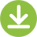 САМОСТОЯТЕЛЬНАЯ РАБОТА СТУДЕНТОВ В ФОРМИРОВАНИИ ИНОЯЗЫЧНОЙ КОММУНИКАТИВНОЙ КОМПЕТЕНЦИИ
Газизова А.И., Хузина Е.А., Царева Е.Е.
Вестник Казанского государственного университета культуры и искусств. 2023. № 1. С. 6-10. 2.
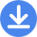 ОТБОР ГЛАВНЫХ ОБВИНЯЕМЫХ В ДЕЯТЕЛЬНОСТИ НЮРНБЕРГСКОГО И ТОКИЙСКОГО МЕЖДУНАРОДНЫХ ВОЕННЫХ ТРИБУНАЛОВ
Мезяев А.Б., Лестев А.Е.
Государство и право. 2023. № 2. С. 121-130. 3.
ФИЛОСОФИЯ ПРАВА И СОВРЕМЕННОЕ ЮРИДИЧЕСКОЕ ОБРАЗОВАНИЕ
Степаненко Р.Ф.
Государство и право. 2023. № 2. С. 172-176. 4.
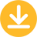 ПОДХОДЫ К ОЦЕНКЕ ЭФФЕКТИВНОСТИ ЦИФРОВИЗАЦИИ ЭКОНОМИЧЕСКИХ ПРОЦЕССОВ
Чугунова Е.С., Максимова Е.И.
РИСК: Ресурсы, Информация, Снабжение, Конкуренция. 2023. № 1. С. 100-103. 5.
РОССИЙСКАЯ ЛОГИСТИКА В РАЗНЫЕ ПЕРИОДЫ И ЕЕ КАДРОВОЕ ОБЕСПЕЧЕНИЕ
Максимова Е.И.
РИСК: Ресурсы, Информация, Снабжение, Конкуренция. 2023. № 1. С. 14-17. 6.
TRIAL IN ABSENTIA AND THE MODERN INTERNATIONAL CRIMINAL PROCEDURE
Mezyaev A.B.
Moscow Journal of International Law. 2023. № 1. С. 76-85. 7.
ПЕДАГОГИЧЕСКИЕ УСЛОВИЯ ФОРМИРОВАНИЯ КОМПЕТЕНЦИИ ОФИЦИАЛЬНОГО ДОКУМЕНТИРОВАНИЯ У БУДУЩИХ ЮРИСТОВ
Сайфуллин М.Ш., Валеева Н.Ш.
Казанский педагогический журнал. 2023. № 2 (157). С. 111-117. 8.
ТРУД КАК ПРОЯВЛЕНИЕ ИДЕНТИЧНОСТИ В ОБУСТРОЙСТВЕ СОЦИАЛЬНОГО ГОСУДАРСТВА (ФИЛОСОФСКО-ПРАВОВЫЕ АСПЕКТЫ)
Степаненко Р.Ф., Солдатова А.В., Степаненко Г.Н.
Право и государство: теория и практика. 2023. № 1 (217). С. 45-48. 9.
ДУХОВНО-НРАВСТВЕННЫЕ ОСНОВЫ ПРАВОПОРЯДКА (ФИЛОСОФСКО-ПРАВОВЫЕ И ЮРИДИЧЕСКИЕ АСПЕКТЫ)
Степаненко Р.Ф., Степаненко Г.Н., Левкин И.В.
Право и государство: теория и практика. 2023. № 6 (222). С. 70-73. 10.
СОВЕРШЕНСТВОВАНИЕ ВАРИАТИВНОГО НАВЫКА ТЕХНИКО-ТАКТИЧЕСКИХ ДЕЙСТВИЙ ВЫСОКОКВАЛИФИЦИРОВАННЫХ ТХЭКВОНДИСТОВ (ВТФ) И ЕГО РЕАЛИЗАЦИЯ В СОРЕВНОВАТЕЛЬНЫХ ПОЕДИНКАХ
Кузнецова З.М., Фомичева С.Д.
Ученые записки университета им. П.Ф. Лесгафта. 2023. № 4 (218). С. 199-205. 11.
РОМАНТИЧЕСКИЕ ОТНОШЕНИЯ СЕГОДНЯ - ПУТЬ К БРАКУ ИЛИ НАОБОРОТ: ОПЫТ ЗАПАДА И ВОСТОКА
Комлев Ю.Ю.
Вестник экономики, права и социологии. 2023. № 1. С. 135-141. 12.
ВЛИЯНИЕ МЕЖДУНАРОДНОГО ЭНЕРГЕТИЧЕСКОГО ПРАВА НА РАЗВИТИЕ ЭНЕРГЕТИЧЕСКОГО ПРАВА В НИГЕРИИ
Умох Сито-обонг М.
Вестник экономики, права и социологии. 2023. № 1. С. 89-93. 13.
АНАЛИЗ ДИНАМИКИ ВЫЕЗДНЫХ И НАЛОГОВЫХ ПРОВЕРОК В РТ В РАМКАХ РЕАЛИЗАЦИИ КОНЦЕПЦИИ НАЛОГОВОГО КОНТРОЛЯ
Кулягина Н.Г., Дорошина О.П., Розанова Л.Н., Вылегжанина А.В.
Вестник экономики, права и социологии. 2023. № 2. С. 181-186. 14.
КЛЮЧЕВЫЕ НАПРАВЛЕНИЯ ИНТЕГРАЦИИ ЦИФРОВЫХ ТЕХНОЛОГИЙ В ХОЗЯЙСТВЕННЫЕ ПРОЦЕССЫ НАУКОЕМКОГО ПРЕДПРИЯТИЯ
Нестягин П.Н.
Инновации и инвестиции. 2023. № 5. С. 127-130. 15.
ТРУДОВАЯ МИГРАЦИЯ ИЗ СРЕДНЕЙ АЗИИ В СОВРЕМЕННЫХ УСЛОВИЯХ
Тагаева С.Н.
Миграционное право. 2023. № 1. С. 30-32. 16.
ФОРМИРОВАНИЕ СПОРТИВНОЙ КУЛЬТУРЫ ЛИЧНОСТИ ШКОЛЬНИКОВ В ПРОЦЕССЕ ФИЗИЧЕСКОГО ВОСПИТАНИЯ
Кузнецов А.С., Фитисов К.С., Сивцев Н.Н.
Педагогико-психологические и медико-биологические проблемы физической культуры и спорта. 2023. Т. 18. № 1. С. 118-123. 17.
СФОРМИРОВАННОСТЬ ФУНКЦИОНАЛЬНОГО И ДВИГАТЕЛЬНОГО ПОТЕНЦИАЛА ОРГАНИЗМА СТУДЕНТОВ СПЕЦИАЛЬНЫХ МЕДИЦИНСКИХ ГРУПП В ПРОЦЕССЕ ФИЗКУЛЬТУРНЫХ ЗАНЯТИЙ
Коткова Л.Ю., Шаймарданова Л.Ш.
Педагогико-психологические и медико-биологические проблемы физической культуры и спорта. 2023. Т. 18. № 1. С. 132-137. 18.
ФОРМИРОВАНИЕ ФИЗИЧЕСКИХ КАЧЕСТВ ДЕТЕЙ ДОШКОЛЬНОГО ВОЗРАСТА НА ЗАНЯТИЯХ ПО ТХЭКВОНДО
Кузнецова З.М., Шепелев Н.А., Фомичева С.Д.
Педагогико-психологические и медико-биологические проблемы физической культуры и спорта. 2023. Т. 18. № 1. С. 138-144. 19.
ФОРМИРОВАНИЕ ФИЗИЧЕСКИХ КАЧЕСТВ ДЕТЕЙ ДОШКОЛЬНОГО ВОЗРАСТА НА ЗАНЯТИЯХ ПО ТХЭКВОНДО
Шепелев Н.А., Болотников А.А., Максимова Е.Ф., Фомичева С.Д.
Педагогико-психологические и медико-биологические проблемы физической культуры и спорта. 2023. Т. 18. № 2. С. 103-109. 20.
РЕАЛИЗАЦИЯ СИСТЕМНОГО ПОДХОДА В УПРАВЛЕНИИ КАЧЕСТВОМ НА ПРЕДПРИЯТИИ СФЕРЫ УСЛУГ
Валеева Ю.С., Нуртдинов И.И., Елесин Е.Ю.
Экономика и предпринимательство. 2023. № 4 (153). С. 718-726. 21.
КОНФЛИКТ МЕЖДУ ЭКОВАС И МАЛИ: МЕЖДУНАРОДНО-ПРАВОВЫЕ И ПОЛИТИЧЕСКИЕ АСПЕКТЫ
Аду Яо.Н., Мезяев А.Б.
Вестник международных организаций: образование, наука, новая экономика. 2023. Т. 18. № 1. С. 170-189. 22.
ОСПАРИВАНИЕ СДЕЛОК ДОЛЖНИКА В БАНКРОТСТВЕ
Набиуллин Э.Ф.
Евразийский юридический журнал. 2023. № 1 (176). С. 148-149. 23.
БАНКРОТСТВО И СУБСИДИАРНАЯ ОТВЕТСТВЕННОСТЬ УЧРЕДИТЕЛЕЙ И ДИРЕКТОРА
Набиуллин Э.Ф.
Евразийский юридический журнал. 2023. № 1 (176). С. 454-456. 24.
НЕКОТОРЫЕ ВОПРОСЫ УЧАСТИЯ УПОЛНОМОЧЕННЫХ ПО ЗАЩИТЕ ПРАВ ПРЕДПРИНИМАТЕЛЕЙ В АРБИТРАЖНОМ ПРОЦЕССЕ
Валиков Н.С.
Евразийский юридический журнал. 2023. № 2 (177). С. 152-154. 25.
РОЛЬ ИНСТИТУТА УПОЛНОМОЧЕННОГО ПО ЗАЩИТЕ ПРАВ ПРЕДПРИНИМАТЕЛЕЙ В ЗАЩИТЕ ЗАКОННЫХ ПРАВ И ИНТЕРЕСОВ СУБЪЕКТОВ ПРЕДПРИНИМАТЕЛЬСКОЙ ДЕЯТЕЛЬНОСТИ ОТ КОРРУПЦИОННЫХ ФАКТОРОВ НА ПРИМЕРЕ БИЗНЕС-ОМБУДСМЕНА РЕСПУБЛИКИ ТАТАРСТАН
Валиков Н.С.
Евразийский юридический журнал. 2023. № 2 (177). С. 174-178. 26.
АНАЛИЗ КАТЕГОРИАЛЬНЫХ АППАРАТОВ УГОЛОВНЫХ КОДЕКСОВ КЫРГЫЗСКОЙ РЕСПУБЛИКИ, РОССИЙСКОЙ ФЕДЕРАЦИИ И РЕСПУБЛИКИ КАЗАХСТАН
Гильманов И.М., Гильманов М.М.
Бизнес. Образование. Право. 2023. № 1 (62). С. 212-216. 27.
ИЗМЕНЕНИЯ ТУРИСТИЧЕСКИХ ПОТОКОВ СТРАН ЕАЭС В УСЛОВИЯХ ДЕГЛОБАЛИЗАЦИИ МИРОВОЙ ЭКОНОМИКИ
Садыкова Э.Р., Шайхутдинова Ф.Н., Прохорова Е.А., Рахимзянова Ю.А.
Наука и бизнес: пути развития. 2023. № 3 (141). С. 124-127. 28.
АУДИТ ФУНКЦИЙ ДИРЕКТОРОВ РЕГИОНАЛЬНОЙ РОЗНИЧНОЙ ТОРГОВОЙ СЕТИ
Валеева Ю.С., Кочнева Н.В., Багрова Е.А., Абдрахманова Д.Р.
Вестник Поволжского государственного технологического университета. Серия: Экономика и управление. 2023. № 1 (56). С. 24-34. 29.
АКТУАЛЬНОСТЬ И ЗНАЧЕНИЕ ESG-КОНЦЕПЦИИ ДЛЯ РОССИЙСКИХ ПРЕДПРИЯТИЙ В УСЛОВИЯХ ЭКОНОМИКИ ЗАМКНУТОГО ЦИКЛА
Гарипова Г.Р., Уткина Е.И.
Вестник Поволжского государственного технологического университета. Серия: Экономика и управление. 2023. № 1 (56). С. 79-87. 30.
ИНТЕГРАЦИЯ КОРПУСНОЙ ЛИНГВИСТИКИ В ПЕДАГОГИКУ КРИТИЧЕСКОЙ ГРАМОТНОСТИ
Миронова О.В., Зайнуллина Г.И., Калинкина Т.Е.
Проблемы современного педагогического образования. 2023. № 78-1. С. 255-257. 31.
ФОРМИРОВАНИЕ ИНОЯЗЫЧНОЙ КОМПЕТЕНЦИИ В УСЛОВИЯХ ЦИФРОВОЙ ТРАНСФОРМАЦИИ
Катекина А.А., Тукаева Р.Н.
Проблемы современного педагогического образования. 2023. № 79-2. С. 126-129. 32.
ОСОБЕННОСТИ ПЕРЕДАЧИ РУССКОЯЗЫЧНЫХ РЕАЛИЙ НА ТАТАРСКИЙ ЯЗЫК (НА МАТЕРИАЛЕ РАССКАЗОВ И.С.ТУРГЕНЕВА "ЗАПИСКИ ОХОТНИКА")
Идиатуллина Л.Т., Идиатуллин А.В.
Русский лингвистический бюллетень. 2023. № 6 (42). 33.
РАЗВИТИЕ МАРКЕТИНГОВЫХ СТРАТЕГИЙ ПРЕДПРИЯТИЯ В УСЛОВИЯХ ЦИФРОВОЙ ТРАНСФОРМАЦИИ ЭКОНОМИКИ
Мансимов Т.З.О.
Прикладные экономические исследования. 2023. № 1. С. 88-93. 34.
ВЛИЯНИЕ ФИЗИЧЕСКОЙ АКТИВНОСТИ НА УДОВОЛЬСТВИЕ И УЧАСТИЕ В СПОРТИВНОЙ ДЕЯТЕЛЬНОСТИ, А ТАКЖЕ КАЧЕСТВО ЖИЗНИ У ДЕТЕЙ С БРОНХИАЛЬНОЙ АСТМОЙ
Шведько А.В., Кудяшева А.Н., Тумаров К.Б., Кудяшев Н.Х., Чертов Н.В.
Человек. Спорт. Медицина. 2023. Т. 23. № S1. С. 127-135. 35.
ТЕХНОЛОГИЧЕСКИЙ СУВЕРЕНИТЕТ РОССИИ
Каляков И.В., Закиров Т.А.
Конкурентоспособность в глобальном мире: экономика, наука, технологии. 2023. № 2. С. 28-31. 36.
К ВОПРОСУ ОБЕСПЕЧЕНИЯ ЭКОНОМИЧЕСКОЙ БЕЗОПАСНОСТИ НА ПРИМЕРЕ РЕСПУБЛИКИ ТАТАРСТАН: МЕТОДОЛОГИЯ И МЕХАНИЗМЫ
Базаров Р.Т., Рахимова Г.С., Хасанова Л.Р., Никонова О.Е., Галаутдинова В.В.
Конкурентоспособность в глобальном мире: экономика, наука, технологии. 2023. № 5. С. 6-8. 37.
К ВОПРОСУ СИСТЕМЫ НАЛОГООБЛОЖЕНИЯ НЕКОММЕРЧЕСКИХ ОРГАНИЗАЦИЙ И УПЛАТЫ ОБЯЗАТЕЛЬНЫХ СТРАХОВЫХ ВЗНОСОВ В ГОСУДАРСТВЕННЫЕ ВНЕБЮДЖЕТНЫЕ ФОНДЫ
Базаров Р.Т., Тишкина Т.В., Коробкова М.А., Данилина И.Н., Рахимова Г.С.
Конкурентоспособность в глобальном мире: экономика, наука, технологии. 2023. № 5. С. 91-94. 38.
СОВРЕМЕННЫЕ ОРИЕНТИРЫ ИНКЛЮЗИВНОГО РАЗВИТИЯ СОЦИАЛЬНО-ЭКОНОМИЧЕСКИХ СИСТЕМ
Смоляницкий К.С., Ельшин Л.А.
Конкурентоспособность в глобальном мире: экономика, наука, технологии. 2023. № 7. С. 76-79. 39.
О НЕКОТОРЫХ ПРОБЛЕМАХ ГОСУДАРСТВЕННОГО ОБВИНЕНИЯ В СУДЕ ПО ДЕЛАМ О ПРЕСТУПЛЕНИЯХ ТЕРРОРИСТИЧЕСКОЙ НАПРАВЛЕННОСТИ
Гатауллин З.Ш.
Современный ученый. 2023. № 4. С. 302-305. 40.
ЗАЩИТА ПЕРСОНАЛЬНЫХ ДАННЫХ В УСЛОВИЯХ ЦИФРОВИЗАЦИИ: ЭВОЛЮЦИЯ И СОВРЕМЕННОЕ СОСТОЯНИЕ
Гатиятуллина Э.М.
Закон и власть. 2023. № 3. С. 33-37. 41.
ОЦЕНКА КОНКУРЕНТОСПОСОБНОСТИ НЕФТЕПЕРЕРАБАТЫВАЮЩИХ ПРЕДПРИЯТИЙ С ИСПОЛЬЗОВАНИЕМ ТРАДИЦИОННОЙ МЕТОДИКИ АНАЛИЗА
Ахметгареева А.А., Габдуллина Г.К.
Социальные и экономические системы. 2023. № 2.1 (41). С. 101-117. 42.
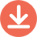 ПРОТИВОДЕЙСТВИЕ ВОВЛЕЧЕНИЮ НЕСОВЕРШЕННОЛЕТНИХ В СОВЕРШЕНИЕ ПРЕСТУПЛЕНИЙ ТЕРРОРИСТИЧЕСКОЙ НАПРАВЛЕННОСТИ
Гатауллин З.Ш.
International Law Journal. 2023. Т. 6. № 1. С. 14-18. 43.
ПРОЦЕССУАЛЬНЫЕ ПОЛНОМОЧИЯ ПОТЕРПЕВШЕГО ПО ДЕЛАМ О ПРЕСТУПЛЕНИЯХ ТЕРРОРИСТИЧЕСКОЙ НАПРАВЛЕННОСТИ
Гатауллин З.Ш.
International Law Journal. 2023. Т. 6. № 1. С. 37-40. 44.
СПЕЦИФИКА РАССЛЕДОВАНИЯ ПРЕСТУПЛЕНИЙ ТЕРРОРИСТИЧЕСКОЙ НАПРАВЛЕННОСТИ
Гатауллин З.Ш.
International Law Journal. 2023. Т. 6. № 5. С. 82-85. 45.
ПРОБЛЕМЫ СОЦИАЛЬНОЙ АДАПТАЦИИ В ВУЗЕ СТУДЕНТОВ-СПОРТСМЕНОВ
Болотников А.А., Короткова А.Л., Гонзова Е.С.
Обзор педагогических исследований. 2023. Т. 5. № 1. С. 115-123. 46.
ИСПОЛЬЗОВАНИЕ ИНФОРМАЦИОННО-КОМПЬЮТЕРНЫХ ТЕХНОЛОГИЙ НА ЗАНЯТИЯХ ПО ФИЗИЧЕСКОЙ КУЛЬТУРЕ В ВЫСШЕМ УЧЕБНОМ ЗАВЕДЕНИИ
Болотников А.А.
Обзор педагогических исследований. 2023. Т. 5. № 5. С. 168-173. 47.
ОЦЕНКА СОСТОЯНИЯ ПРЕДПРИНИМАТЕЛЬСКОЙ СРЕДЫ СУБЪЕКТОВ РЕАЛЬНОГО СЕКТОРА РОССИЙСКОЙ ЭКОНОМИКИ
Уметбаев И.Ш.
Индустриальная экономика. 2023. № 3. С. 115-120. 48.
ОПРЕДЕЛЕНИЕ ПРОГИБА СЕГМЕНТНОЙ ОБЛИЦОВКИ ЗАРЯДА ПЕРФОРАТОРА ПРИ ПРОСТРЕЛОЧНО-ВЗРЫВНЫХ РАБОТАХ В НЕФТЯНЫХ СКВАЖИНАХ ДЛЯ ОБЕСПЕЧЕНИЯ МАКСИМАЛЬНОЙ ГЛУБИНЫ ПРОБИТИЯ МОДЕЛИРОВАНИЕМ ПРОЦЕССА КУМУЛЯЦИИ
Мухутдинов А.Р., Ефимов М.Г., Вахидова З.Р.
Автоматизация и информатизация ТЭК. 2023. № 4 (597). С. 27-33. 49.
РАЗВИТИЕ ИНФРАСТРУКТУРЫ СФЕРЫ УСЛУГ В ТАТАРСТАНЕ В УСЛОВИЯХ ЦИФРОВОЙ ТРАНСФОРМАЦИИ: ПЕРСПЕКТИВНЫЕ НАПРАВЛЕНИЯ
Назмутдинова А.Р., Новикова Ж.С., Стеняшина Н.Л.
Проблемы современной экономики. 2022. № 2 (82). С. 179-182. 50.
ПЕРСПЕКТИВЫ РАЗВИТИЯ ЛИТЕРАТУРНОГО ТУРИЗМА В РЕСПУБЛИКЕ ТАТАРСТАН
Идиатуллин А.В., Идиатуллина Л.Т.
Вестник Казанского государственного университета культуры и искусств. 2022. № 2. С. 32-37. 51.
КУЛЬТУРОЛОГИЧЕСКИЙ ПОДХОД В ПРАВЕ: ПРОБЛЕМЫ МЕЖДИСЦИПЛИНАРНЫХ ИССЛЕДОВАНИЙ
Степаненко Р.Ф.
Государство и право. 2022. № 1. С. 64-74. 52.
ПРЕДВИДЕНИЕ В ПРАВЕ: МЕТОДОЛОГИЧЕСКИЕ ВОЗМОЖНОСТИ И ПЕРСПЕКТИВЫ
Степаненко Р.Ф.
Государство и право. 2022. № 11. С. 47-54. 53.
МОДЕЛИРОВАНИЕ ПРОЦЕССА КУМУЛЯЦИИ
Мухутдинов А.Р., Вахидова З.Р., Ефимов М.Г.
Нелинейный мир. 2022. Т. 20. № 3. С. 35-41. 54.
НОВЫЕ СТРАНИЦЫ ИСТОРИИ СОВЕТСКО-АФРИКАНСКИХ ОТНОШЕНИЙ
Мезяев А.Б.
Азия и Африка сегодня. 2022. № 1. С. 77-80. 55.
СРЕДСТВА РЕАЛИЗАЦИИ ПРОЦЕССУАЛЬНОЙ ЭКОНОМИИ В ГРАЖДАНСКОМ СУДОПРОИЗВОДСТВЕ
Долотин Р.Р.
Арбитражный и гражданский процесс. 2022. № 2. С. 53-56. 56.
НЕЙРОСЕТЕВОЕ МОДЕЛИРОВАНИЕ ПРОЦЕССА ПОДДЕРЖАНИЯ ТЕМПЕРАТУРЫ ПОСЛЕ НАГРЕВА БИТУМИНОЗНОГО ПЛАСТА
Мухутдинов А.Р., Ефимов М.Г., Вахидова З.Р.
Информационные технологии и вычислительные системы. 2022. № 2. С. 84-90. 57.
НЕФИНАНСОВАЯ ОТЧЕТНОСТЬ ОРГАНИЗАЦИЙ: ЭТАПЫ И ПРОЦЕДУРЫ ПОДГОТОВКИ
Клычова Г.С., Салахутдинова Э.Р., Мухамедзянов К.З.
Международный бухгалтерский учет. 2022. Т. 25. № 12 (498). С. 1346-1359. 58.
ИНВЕСТИЦИОННАЯ ДЕЯТЕЛЬНОСТЬ НЕФТЕСЕРВИСНЫХ КОМПАНИЙ РЕСПУБЛИКИ ТАТАРСТАН
Стативина Р.Х.
Экономические науки. 2022. № 216. С. 198-201. 59.
ОСОБЕННОСТИ УСТОЙЧИВОГО РАЗВИТИЯ ЭКОНОМИКИ РФ В УСЛОВИЯХ СИСТЕМНЫХ ТРАНСФОРМАЦИЙ
Ельшин Л.А., Кадыров А.Р.
Экономические науки. 2022. № 217. С. 387-396. 60.
ИСПОЛЬЗОВАНИЕ МУЛЬТИМОДАЛЬНЫХ ФОРМ СМЕШАННОГО ОБУЧЕНИЯ В ОБРАЗОВАТЕЛЬНЫХ ПРОГРАММАХ ВУЗОВ
Трегубова Т.М., Айнутдинова И.Н., Айнутдинова К.А.
Ярославский педагогический вестник. 2022. № 4 (127). С. 66-74. 61.
СОЦИАЛЬНОЕ ЗНАЧЕНИЕ УГОЛОВНОГО КОДЕКСА РСФСР 1922 ГОДА: ИСТОРИКО-ПРАВОВЫЕ И ГУМАНИТАРНЫЕ АСПЕКТЫ
Степаненко Р.Ф.
Вестник Российского университета дружбы народов. Серия: Юридические науки. 2022. Т. 26. № 4. С. 877-889. 62.
КОНЦЕПЦИЯ ЗАКОННОСТИ: ВОПРОСЫ ТЕОРИИ И ПРАКТИКИ
Сайфуллин А.И.
Право и государство: теория и практика. 2022. № 1 (205). С. 219-221. 63.
СОБЛЮДЕНИЕ И ЗАЩИТА ЭКОНОМИЧЕСКИХ ПРАВ КАК ОДНА ИЗ ЗАДАЧ КОНСТИТУЦИОННОГО ПРАВОСУДИЯ: ТЕОРЕТИКО-ПРАВОВЫЕ ПРОБЛЕМЫ
Степаненко Р.Ф., Солдатова А.В.
Право и государство: теория и практика. 2022. № 6 (210). С. 4-7. 64.
ГУМАНИСТИЧЕСКАЯ КОНЦЕПЦИЯ ПРАВОВОЙ ПОЛИТИКИ РОССИИ
Степаненко Р.Ф., Степаненко Г.Н.
Право и государство: теория и практика. 2022. № 8 (212). С. 6-8. 65.
ВЛИЯНИЕ ГОСУДАРСТВЕННОЙ ПОЛИТИКИ, НАПРАВЛЕННОЙ НА УЛУЧШЕНИЕ ЖИЛИЩНЫХ УСЛОВИЙ, НА ИМУЩЕСТВЕННЫЕ ОТНОШЕНИЯ СУПРУГОВ
Тагаева С.Н.
Семейное и жилищное право. 2022. № 3. С. 16-19. 66.
СОВЕРШЕНСТВОВАНИЕ СКОРОСТНО-СИЛОВЫХ КАЧЕСТВ В СИСТЕМЕ ФИЗИЧЕСКОЙ ПОДГОТОВКИ ТХЭКВОНДИСТОВ ВЫСОКОЙ КВАЛИФИКАЦИИ С ПРИМЕНЕНИЕМ "РАКЕТОК"
Кузнецова З.М., Титкин В.С.
Ученые записки университета им. П.Ф. Лесгафта. 2022. № 12 (214). С. 303-309. 67.
ПРАВОВОЕ РЕГУЛИРОВАНИЕ ЭКОЛОГИЧЕСКОГО ТУРИЗМА В РЕСПУБЛИКЕ ТАТАРСТАН
Солдатова А.В., Салиева Р.Н., Солдатов Я.В.
Современные проблемы сервиса и туризма. 2022. Т. 16. № 4. С. 109-115. 68.
НАПРАВЛЕНИЯ ЦИФРОВИЗАЦИИ ДЕЯТЕЛЬНОСТИ ПЕРСОНАЛА В ТУРИСТИЧЕСКОЙ СФЕРЕ РЕСПУБЛИКИ ТАТАРСТАН
Уткина Е.И., Найда А.М., Потапова Н.К.
Современные проблемы сервиса и туризма. 2022. Т. 16. № 4. С. 116-128. 69.
КАМСКОЕ УСТЬЕ КАК НАПРАВЛЕНИЕ ЭКОТУРИЗМА В ПЕРИОДЫ ГОРОДСКОГО ОВЕРТУРИЗМА
Уткина Е.И.
Современные проблемы сервиса и туризма. 2022. Т. 16. № 4. С. 129-138. 70.
ТУРИСТИЗМ КАК СПОСОБ РАЗВИТИЯ МЕЖКУЛЬТУРНЫХ КОММУНИКАЦИЙ: БОЛГАРСКИЙ МУЗЕЙ-ЗАПОВЕДНИК
Шайхутдинова Ф.Н., Катекина А.А., Прохорова Е.А.
Современные проблемы сервиса и туризма. 2022. Т. 16. № 4. С. 139-147. 71.
К ПРОБЛЕМЕ ПОДБОРА И ПОДГОТОВКИ ЭКСКУРСОВОДОВ
Чукмарова Л.Ф., Короткова А.Л.
Современные проблемы сервиса и туризма. 2022. Т. 16. № 4. С. 20-32. 72.
ОСНОВНЫЕ НАПРАВЛЕНИЯ РАЗВИТИЯ ТУРИСТСКОЙ ОТРАСЛИ РОССИЙСКОЙ ФЕДЕРАЦИИ И РЕСПУБЛИКИ ТАТАРСТАН В СОВРЕМЕННЫХ УСЛОВИЯХ
Базаров Р.Т., Сюркова С.М., Дорошина О.П., Розанова Л.Н.
Современные проблемы сервиса и туризма. 2022. Т. 16. № 4. С. 33-44. 73.
ВЛИЯНИЕ ГЕОГРАФИЧЕСКИХ АСПЕКТОВ НА СФЕРУ ТУРИЗМА (НА ПРИМЕРЕ РЕСПУБЛИКИ ТАТАРСТАН)
Бунаков О.А., Найда А.М.
Современные проблемы сервиса и туризма. 2022. Т. 16. № 4. С. 45-54. 74.
НАПРАВЛЕНИЯ РАЗВИТИЯ ЛЕЧЕБНО-ОЗДОРОВИТЕЛЬНОГО ТУРИЗМА РЕСПУБЛИКИ ТАТАРСТАН В СОВРЕМЕННЫХ УСЛОВИЯХ
Данилина И.Н., Файзрахманова Э.А., Чебенева О.Е., Данилин А.А.
Современные проблемы сервиса и туризма. 2022. Т. 16. № 4. С. 55-64. 75.
ТУРИЗМ В ТАТАРСТАНЕ: СИНЕРГИЯ ЦИВИЛИЗАЦИЙ
Иванов С.Е., Прусс Н.М., Поляков Д.В.
Современные проблемы сервиса и туризма. 2022. Т. 16. № 4. С. 5-8. 76.
ВЛИЯНИЕ ИМИДЖЕВЫХ ХАРАКТЕРИСТИК МЕДИАОБРАЗА РЕГИОНА НА ЕГО ТУРИСТИЧЕСКУЮ ПРИВЛЕКАТЕЛЬНОСТЬ (НА ПРИМЕРЕ РЕСПУБЛИКИ ТАТАРСТАН)
Липатова А.В.
Современные проблемы сервиса и туризма. 2022. Т. 16. № 4. С. 65-74. 77.
КАЗАНЬ ГЛАЗАМИ ИНОСТРАННОГО ТУРИСТА: ПРОБЛЕМЫ И ПЕРСПЕКТИВЫ РАЗВИТИЯ ВЪЕЗДНОГО ТУРИЗМА В ГОРОДЕ
Матвеев Г.В.
Современные проблемы сервиса и туризма. 2022. Т. 16. № 4. С. 75-81. 78.
ТУРИЗМ И ГОСТЕПРИИМСТВО В РЕСПУБЛИКЕ ТАТАРСТАН: СТРАТЕГИЯ УСПЕХА
Розанова Л.Н., Свирина А.А., Кулягина Н.Г., Розанова Я.Ю.
Современные проблемы сервиса и туризма. 2022. Т. 16. № 4. С. 82-95. 79.
КЕШБЭК-СЕРВИСЫ КАК ЭЛЕМЕНТ ПОЛИТИКИ ГОСУДАРСТВЕННОЙ ПОДДЕРЖКИ И СТИМУЛИРОВАНИЯ ТУРИСТСКОЙ ДЕЯТЕЛЬНОСТИ
Селецкий Б.Э.
Современные проблемы сервиса и туризма. 2022. Т. 16. № 4. С. 9-19. 80.
РАЗВИТИЕ ПРОМЫШЛЕННОГО ТУРИЗМА В РЕСПУБЛИКЕ ТАТАРСТАН В КОНТЕКСТЕ ПАТРИОТИЧЕСКОГО ВОСПИТАНИЯ МОЛОДЕЖИ
Садыкова Э.Р., Шайхутдинова Ф.Н., Рахимзянова Ю.А.
Современные проблемы сервиса и туризма. 2022. Т. 16. № 4. С. 96-108. 81.
ПРИМЕНЕНИЕ МЕЖДУНАРОДНОГО ЗАКОНОДАТЕЛЬСТВА О ПРАВАХ ЧЕЛОВЕКА В НИГЕРИИ
Умох С.О.М.
Вестник экономики, права и социологии. 2022. № 2. С. 69-73. 82.
ОСОБЕННОСТИ ПРАВОВОЙ ПОЗИЦИИ НИГЕРИИ В ОТНОШЕНИИ МЕЖДУНАРОДНОГО ПРАВОСУДИЯ
Умох С.О.М.
Вестник экономики, права и социологии. 2022. № 3. С. 85-89. 83.
ИСКЛЮЧИТЕЛЬНЫЕ ПРАВА НА РЕЗУЛЬТАТЫ ТВОРЧЕСКОЙ ДЕЯТЕЛЬНОСТИ И РЕЖИМ СОВМЕСТНОГО ИМУЩЕСТВА СУПРУГОВ
Тагаева С.Н.
Имущественные отношения в Российской Федерации. 2022. № 5 (248). С. 89-95. 84.
ЦИФРОВИЗАЦИЯ КАК ИНСТРУМЕНТ КОНКУРЕНТОСПОСОБНОГО РАЗВИТИЯ ПРЕДПРИЯТИЯ
Нестягин П.Н.
Инновации и инвестиции. 2022. № 11. С. 116-119. 85.
РЕАЛИЗАЦИЯ ЭЛЕКТИВНОГО КУРСА ПО ФИЗИЧЕСКОЙ КУЛЬТУРЕ С ПРИМЕНЕНИЕМ НАРОДНЫХ ИГР ТЮРКОЯЗЫЧНЫХ СТРАН
Исмагилова Л.Ф., Мутаева И.Ш., Парамонова Д.Б., Кузнецова З.М.
Педагогико-психологические и медико-биологические проблемы физической культуры и спорта. 2022. Т. 17. № 1. С. 71-79. 86.
МЕТОДИЧЕСКОЕ ОБЕСПЕЧЕНИЕ ЗАНЯТИЙ ПО ЭЛЕКТИВНЫМ ДИСЦИПЛИНАМ (МОДУЛЯМ) ПО ФИЗИЧЕСКОЙ КУЛЬТУРЕ И СПОРТУ СО СТУДЕНТАМИ СПЕЦИАЛЬНОЙ МЕДИЦИНСКОЙ ГРУППЫ
Коткова Л.Ю., Шаймарданова Л.Ш., Евсеева А.Р.
Педагогико-психологические и медико-биологические проблемы физической культуры и спорта. 2022. Т. 17. № 2. С. 101-106. 87.
ВЛИЯНИЕ ОПРЕДЕЛЕНИЯ ФАЗ НА КАЧЕСТВО УСВОЕНИЯ ПРИЁМОВ В ЯКУТСКОЙ НАЦИОНАЛЬНОЙ БОРЬБЕ "ХАПСАГАЙ"
Кузнецов А.С., Сивцев Н.Н.
Педагогико-психологические и медико-биологические проблемы физической культуры и спорта. 2022. Т. 17. № 2. С. 71-77. 88.
ИНДИВИДУАЛИЗАЦИЯ ФИЗИЧЕСКОЙ ПОДГОТОВКИ СПОРТСМЕНОВ-ТХЭКВОНДИСТОВ ВЫСОКОЙ КВАЛИФИКАЦИИ
Кузнецов А.С., Владыко Ю.В.
Педагогико-психологические и медико-биологические проблемы физической культуры и спорта. 2022. Т. 17. № 4. С. 84-88. 89.
ПРОБЛЕМЫ И ПЕРСПЕКТИВЫ МЕЖДУНАРОДНО-ПРАВОВОГО РЕГУЛИРОВАНИЯ ТРАНСГРАНИЧНОЙ НЕСОСТОЯТЕЛЬНОСТИ (БАНКРОТСТВА) В СТРАНАХ СОДРУЖЕСТВА НЕЗАВИСИМЫХ ГОСУДАРСТВ
Тагаева С.Н., Спиридонов С.А.
Евразийский юридический журнал. 2022. № 1 (164). С. 186-188. 90.
К ВОПРОСУ ОБ ИММУНИТЕТАХ СУДЕЙ МЕЖДУНАРОДНЫХ СУДОВ
Нуреева Л.Р.
Евразийский юридический журнал. 2022. № 1 (164). С. 41-42. 91.
СОВРЕМЕННЫЕ ТЕНДЕНЦИИ ПРАВОВОГО РЕГУЛИРОВАНИЯ НЕСОСТОЯТЕЛЬНОСТИ (БАНКРОТСТВА)
Набиуллин Э.Ф.
Евразийский юридический журнал. 2022. № 12 (175). С. 170-171. 92.
НЕКОТОРЫЕ ПРОБЛЕМЫ СОВРЕМЕННОЙ ПРАКТИКИ ОТСТРАНЕНИЯ ОТ ДОЛЖНОСТИ ФЕДЕРАЛЬНЫХ СУДЕЙ В США
Нуреева Л.Р.
Евразийский юридический журнал. 2022. № 2 (165). С. 37-38. 93.
ЗНАЧЕНИЕ МЕЖДУНАРОДНО-ПРАВОВОГО РЕГУЛИРОВАНИЯ ТРАНСГРАНИЧНОГО БАНКРОТСТВА В РАМКАХ ЕВРОПЕЙСКОГО СОЮЗА
Спиридонов С.А.
Евразийский юридический журнал. 2022. № 2 (165). С. 39-40. 94.
"ДЕНЬГИ" КАК ОБЪЕКТ МЕЖДИСЦИПЛИНАРНЫХ ИССЛЕДОВАНИЙ ПРАВОВОЙ И ЭКОНОМИЧЕСКОЙ НАУК
Васильев А.В.
Вестник Волжского университета им. В.Н. Татищева. 2022. Т. 1. № 3 (102). С. 12-19. 95.
РАЗРАБОТКА МЕХАНИЗМА ФИНАНСИРОВАНИЯ РОССИЙСКИХ ИННОВАЦИЙ В УСЛОВИЯХ САНКЦИЙ ЕС И США
Валиахметов И.Р., Курилова А.А., Курилов К.Ю.
Вестник Волжского университета им. В.Н. Татищева. 2022. Т. 2. № 1 (49). С. 191-198. 96.
WEB-ТРЕНАЖЕР ДЛЯ ОБРАБОТКИ ДАННЫХ С ПРИМЕНЕНИЕМ ДВОИЧНЫХ ДЕРЕВЬЕВ ПИРАМИДАЛЬНОГО ВИДА
Таренко Л.Б., Козин А.Н.
Перспективы науки. 2022. № 3 (150). С. 31-34. 97.
МЕТОДИКА ИМПЛЕМЕНТАЦИИ ПРАКТИКО-ОРИЕНТИРОВАННОГО ПРОЕКТА В РАМКАХ ЯЗЫКОВОЙ ПОДГОТОВКИ БАКАЛАВРОВ
Катекина А.А.
Глобальный научный потенциал. 2022. № 11 (140). С. 160-163. 98.
ВОЗМОЖНОСТИ ВОССТАНОВЛЕНИЯ ЭКОНОМИКИ ТУРИЗМА ПОСРЕДСТВОМ КРОСС-КУЛЬТУРНОГО СЕРВИСА
Ибатуллова Ю.Т., Шайхутдинова Ф.Н., Садыкова Э.Р., Прохорова Е.А.
Глобальный научный потенциал. 2022. № 2 (131). С. 202-206. 99.
ТЕНДЕНЦИИ РАЗВИТИЯ СИСТЕМЫ УПРАВЛЕНИЯ ЧЕЛОВЕЧЕСКИМИ РЕСУРСАМИ ОРГАНИЗАЦИИ В УСЛОВИЯХ ЦИФРОВИЗАЦИИ ЭКОНОМИКИ
Осадчий Э.А., Федорова О.В., Исламутдинова Д.Ф., Лыткина С.Т.
Экономика и менеджмент систем управления. 2022. № 2 (44). С. 77-83. 100.
ПОИСК МЕТОДОВ В ПЕДАГОГИЧЕСКОМ ИССЛЕДОВАНИИ: МОДЕЛИРОВАНИЕ ЭКСПЕРИМЕНТА
Сигачев М.Ю., Короткова А.Л., Ахунзянова А.Г.
Педагогический журнал. 2022. Т. 12. № 3-1. С. 532-538. 101.
РАСПРЕДЕЛЕНИЕ ЭНЕРГОРЕСУРСОВ И ИХ ВЛИЯНИЕ НА ЭКОНОМИКУ
Гатауллин Т.Р., Охотников И.В.
Современная наука: актуальные проблемы теории и практики. Серия: Экономика и право. 2022. № 11. С. 52-55. 102.
ФАКТОРЫ, ОПРЕДЕЛЯЮЩИЕ ВЫБОР ВУЗА АБИТУРИЕНТОМ
Болотников А.А., Набиева К.И., Замалиева Д.Р.
Современная наука: актуальные проблемы теории и практики. Серия: Гуманитарные науки. 2022. № 8-2. С. 30-34. 103.
УПРАВЛЕНИЕ ИНФОРМАЦИОННОЙ ВОЛНОЙ В КОНТЕКСТЕ ПОЛИТИЧЕСКОГО МЕДИАОБРАЗА
Андреева Ю.В., Липатова А.В.
Вопросы политологии. 2022. Т. 12. № 2 (78). С. 434-439. 104.
"ЗАКЛЮЧИТЕЛЬНЫЙ ОТЧЕТ НЕЗАВИСИМОЙ ЭКСПЕРТИЗЫ" КАК ФОРМА НАДЗОРА ЗА ДЕЯТЕЛЬНОСТЬЮ МЕЖДУНАРОДНОГО УГОЛОВНОГО СУДА
Смирнов В.В.
Международное право и международные организации. 2022. № 4. С. 98-109. 105.
МЕТОДИКА ПРОВЕДЕНИЯ ЗАНЯТИЙ С УМСТВЕННО ОТСТАЛЫМИ ДЕТЬМИ ПО АДАПТИВНОЙ ФИЗИЧЕСКОЙ КУЛЬТУРЕ
Чебенева О.Е., Базаров Р.Т.
Известия Тульского государственного университета. Физическая культура. Спорт. 2022. № 12. С. 55-63. 106.
О САМОЧУВСТВИИ МАЛОГО И СРЕДНЕГО БИЗНЕСА В УСЛОВИЯХ ПАНДЕМИИ
Хамидуллин Ф.Ф., Найда А.М.
Вестник Поволжского государственного технологического университета. Серия: Экономика и управление. 2022. № 2 (54). С. 47-58. 107.
ЭТИЧЕСКИЕ НОРМЫ ПОВЕДЕНИЯ ПРОКУРОРА МЕЖДУНАРОДНОГО УГОЛОВНОГО СУДА
Нуреева Л.Р.
Международное право. 2022. № 2. С. 1-9. 108.
АКТУАЛЬНЫЕ ПРОБЛЕМЫ ПОДОТЧЕТНОСТИ И ОТВЕТСТВЕННОСТИ ДОЛЖНОСТНЫХ ЛИЦ МЕЖДУНАРОДНЫХ СУДЕБНЫХ УЧРЕЖДЕНИЙ
Смирнов В.В.
Международное право. 2022. № 2. С. 58-69. 109.
СУЩНОСТЬ И СОДЕРЖАНИЕ АНТИКРИЗИСНОГО УПРАВЛЕНИЯ В СОВРЕМЕННОЙ ЭКОНОМИКЕ
Фролов Р.П.
Казанский экономический вестник. 2022. № 3 (59). С. 5-10. 110.
МЕТОДИКА ТЕХНИЧЕСКОЙ ПОДГОТОВКИ ГАНДБОЛИСТОК НА ЭТАПЕ СПОРТИВНОЙ СПЕЦИАЛИЗАЦИИ
Тукмачев В.Ю., Кузнецов А.С.
Наука и спорт: современные тенденции. 2022. Т. 10. № 2. С. 79-83. 111.
РАЗВИТИЕ СКОРОСТНО-СИЛОВЫХ СПОСОБНОСТЕЙ БАЙДАРОЧНИЦ ВЫСОКОЙ КВАЛИФИКАЦИИ С ПРИМЕНЕНИЕМ СВОБОДНЫХ ОТЯГОЩЕНИЙ (МЕДИЦИНБОЛОВ)
Мажарук А.С., Кузнецов А.С.
Наука и спорт: современные тенденции. 2022. Т. 10. № 4. С. 72-78. 112.
ДОСТИЖЕНИЕ ВЫСОКИХ ЯЗЫКОВЫХ НАВЫКОВ НА УРОКАХ ИНОСТРАННОГО ЯЗЫКА ЧЕРЕЗ МОДЕЛИРОВАНИЕ ДИАЛОГИЧЕСКИХ СИТУАЦИЙ
Миронова О.В., Галеева М.З., Калинкина Т.Е.
Проблемы современного педагогического образования. 2022. № 74-1. С. 159-161. 113.
ИЗМЕНЕНИЯ ПРАКТИКИ ПРЕПОДАВАНИЯ В ОБРАЗОВАТЕЛЬНЫХ УЧРЕЖДЕНИЯХ В УСЛОВИЯХ COVID-19
Миронова О.В., Галеева М.З., Калинкина Т.Е.
Проблемы современного педагогического образования. 2022. № 76-4. С. 218-220. 114.
К ВОПРОСУ О КОЛИЧЕСТВЕННОЙ ПРЕДСТАВЛЕННОСТИ ЭНТОМОЛОГИЧЕСКОЙ ФРАЗЕОЛОГИИ В АНГЛИЙСКОМ, ФРАНЦУЗСКОМ И РУССКОМ ЯЗЫКАХ
Маклакова Е., Магфурова С.О., Цыганова Е.Б., Синичкина А.А., Радионова С.А., Хузина Е.А.
Русский лингвистический бюллетень. 2022. № 8 (36). 115.
СТРАТЕГИЧЕСКИЕ ОРИЕНТИРЫ ИМПОРТОЗАМЕЩЕНИЯ В РОССИИ В УСЛОВИЯХ СИСТЕМНЫХ ПРЕОБРАЗОВАНИЙ
Ельшин Л.А., Гафаров М.Р., Савушкин М.В.
Теоретическая и прикладная экономика. 2022. № 3. С. 60-71. 116.
ПРИМЕНЕНИЕ ДИСТАНЦИОННЫХ ТЕХНОЛОГИЙ В РАЗВИТИИ ЯЗЫКОВОЙ ПОДГОТОВКИ КАК ВИДА МЕТАПРОФЕССИОНАЛЬНЫХ КОМПЕТЕНЦИЙ
Галимуллина Н.М., Зайнуллина Г.И.
ЦИТИСЭ. 2022. № 2 (32). С. 528-539. 117.
ФОРМИРОВАНИЕ И РЕАЛИЗАЦИЯ КОМАНДНОГО ВЗАИМОДЕЙСТВИЯ ОБУЧАЮЩИХСЯ В ХОДЕ ОБРАЗОВАТЕЛЬНОГО ПРОЦЕССА
Галимуллина Н.М., Феоктистова И.Р., Зайнуллина Г.И.
ЦИТИСЭ. 2022. № 4 (34). С. 503-517. 118.
ИСПОЛЬЗОВАНИЕ СРЕДСТВ МАССОВОЙ ИНФОРМАЦИИ, ЭЛЕКТРОННЫХ ИЛИ ИНФОРМАЦИОННО-ТЕЛЕКОММУНИКАЦИОННЫХ СЕТЕЙ КАК ПРИЗНАК ОБЪЕКТИВНОЙ СТОРОНЫ ПРЕСТУПЛЕНИЙ ТЕРРОРИСТИЧЕСКОЙ И ЭКСТРЕМИСТСКОЙ НАПРАВЛЕННОСТИ
Бадамшин С.К., Идельбаева Г.И.
Вестник экономической безопасности. 2022. № 6. С. 33-37. 119.
РОЛЬ НАУЧНО-ТЕХНОЛОГИЧЕСКОГО РАЗВИТИЯ В ОБЕСПЕЧЕНИИ ИНКЛЮЗИВНОЙ МОДЕЛИ ЭКОНОМИЧЕСКОГО РОСТА РЕГИОНА (НА ПРИМЕРЕ ПРИВОЛЖСКОГО ФЕДЕРАЛЬНОГО ОКРУГА)
Бурганов Р.Т., Ельшин Л.А., Шарапов А.Р.
Конкурентоспособность в глобальном мире: экономика, наука, технологии. 2022. № 10. С. 11-18. 120.
СИСТЕМА ОБЕСПЕЧЕНИЯ ЭКОНОМИЧЕСКОЙ БЕЗОПАСНОСТИ НА ПРЕДПРИЯТИИ: АНАЛИЗ КИБЕРПРЕСТУПЛЕНИЙ, ПРОБЛЕМЫ И ПЕРСПЕКТИВЫ РАЗВИТИЯ
Сюркова С.М., Тишкина Т.В., Базаров Р.Т., Аппалонова Н.А., Рахимова Г.С., Дорошина О.П.
Конкурентоспособность в глобальном мире: экономика, наука, технологии. 2022. № 10. С. 139-143. 121.
СТРАТЕГИИ РОССИЙСКИХ БАНКОВ В СФЕРЕ ЦИФРОВОЙ ТРАНСФОРМАЦИИ БИЗНЕСА: СРАВНИТЕЛЬНЫЙ АНАЛИЗ И ПРОБЛЕМЫ
Базаров Р.Т., Аппалонов К.А., Аппалонова Н.А., Сюркова С.М., Тишкина Т.В., Рахимова Г.С.
Конкурентоспособность в глобальном мире: экономика, наука, технологии. 2022. № 10. С. 7-10. 122.
ОСНОВНЫЕ ПОКАЗАТЕЛИ ИНВЕСТИЦИОННОЙ ПРИВЛЕКАТЕЛЬНОСТИ ПО РЕГИОНАМ РФ
Базаров Р.Т., Дорошина О.П., Файзрахманова Э.А., Садриева Э.Р., Гафарова О.И., Сергеев Н.А.
Конкурентоспособность в глобальном мире: экономика, наука, технологии. 2022. № 11. С. 396-400. 123.
ВЛИЯНИЕ КИБЕРПРЕСТУПЛЕНИЙ НА ЭКОНОМИЧЕСКУЮ БЕЗОПАСНОСТЬ СТРАНЫ НА ПРИМЕРЕ РОССИЙСКОЙ ФЕДЕРАЦИИ
Базаров Р.Т., Мухамедзянов К.З., Коробкова М.А., Гафарова О.И., Сергеев Н.А.
Конкурентоспособность в глобальном мире: экономика, наука, технологии. 2022. № 11. С. 401-404. 124.
АНАЛИЗ ВЛИЯНИЯ САНКЦИЙ ЗАПАДА И США НА ЭКОНОМИКУ РОССИЙСКОЙ ФЕДЕРАЦИИ
Базаров Р.Т., Аппалонова Н.А., Сюркова С.М., Тишкина Т.В., Рахимова Г.С., Хасанова Л.Р.
Конкурентоспособность в глобальном мире: экономика, наука, технологии. 2022. № 5. С. 169-172. 125.
ВЛИЯНИЕ НАУЧНО-ТЕХНОЛОГИЧЕСКОГО РАЗВИТИЯ НА ИНКЛЮЗИВНЫЙ ЭКОНОМИЧЕСКИЙ РОСТ РЕГИОНА (НА ПРИМЕРЕ ПРИВОЛЖСКОГО ФЕДЕРАЛЬНОГО ОКРУГА)
Бурганов Р.Т., Ельшин Л.А., Гафаров М.Р.
Развитие территорий. 2022. № 4 (30). С. 24-33. 126.
РАЗРАБОТКА СКВОЗНОГО АЛГОРИТМА УПРАВЛЕНИЯ ЗАТРАТАМИ В СИСТЕМЕ ЗДРАВООХРАНЕНИЯ РЕСПУБЛИКИ ТАТАРСТАН
Зинурова Г.Х., Ваславская И.Ю.
Modern Economy Success. 2022. № 1. С. 180-184. 127.
ПЕДАГОГИЧЕСКАЯ МОДЕЛЬ РАЗВИТИЯ КОММУНИКАТИВНОЙ КУЛЬТУРЫ БУДУЩИХ МЕНЕДЖЕРОВ В ПРОЦЕССЕ ПРЕПОДАВАНИЯ ИНОСТРАННОГО ЯЗЫКА
Стеняшина Н.Л.
Вестник Кемеровского государственного университета. Серия: Гуманитарные и общественные науки. 2022. Т. 6. № 4 (24). С. 315-325. 128.
ОСОБЕННОСТИ ВЕРБАЛИЗАЦИИ ПРЕЦЕДЕНТНЫХ ИМЕН МОДЫ В ОТЕЧЕСТВЕННОЙ МАССОВОЙ ЛИТЕРАТУРЕ
Ягафарова Л.Т.
Art Logos. 2022. № 2 (19). С. 110-115. 129.
НОВАЯ ПАРАДИГМА ИНСТИТУЦИОНАЛИЗАЦИИ ТРУДОВЫХ ОТНОШЕНИЙ, ОБУЧЕНИЯ И ЗАРАБОТНОЙ ПЛАТЫ
Курбацкая Т.Б., Нуруллина Г.М., Мугинова Н.Х.
Вестник евразийской науки. 2022. Т. 14. № 3. 130.
КОНЦЕПЦИЯ СИСТЕМЫ УПРАВЛЕНИЯ НА ОСНОВЕ ЦЕННОСТИ
Ахметгареева А.А.
Социальные и экономические системы. 2022. № 5 (29). С. 302-312. 131.
КОММУНИКАТИВНЫЙ АСПЕКТ МЕСТОИМЕННОЙ ВЕРБАЛИЗАЦИИ ПРОСТРАНСТВЕННОГО ДЕЙКСИСА В ТАТАРСКОМ И РУССКОМ ЯЗЫКАХ
Урунова Р.Д., Ягафарова Л.Т., Иванова Д.А., Глушкова С.Ю., Нигматуллина А.М.
Oriental Studies. 2022. Т. 15. № 3. С. 594-603. 132.
ПОВЕДЕНИЕ ПОТРЕБИТЕЛЕЙ ПОД ВЛИЯНИЕМ ПАНДЕМИИ В ЭПОХУ РАЗВИТИЯ ЦИФРОВИЗАЦИИ
Сахбиева А.И., Коробкова М.А., Мендыбаева Э.Н.
Russian Economic Bulletin. 2022. Т. 5. № 3. С. 226-231. 133.
ПРИМЕНЕНИЕ СОВРЕМЕННЫХ ДИСТАНЦИОННЫХ ЦИФРОВЫХ ТЕХНОЛОГИЙ ДЛЯ ОРГАНИЗАЦИИ ЗАНЯТИЙ ПО ДИСЦИПЛИНЕ "ФИЗИЧЕСКАЯ КУЛЬТУРА" У СТУДЕНТОВ ВУЗА
Болотников А.А.
Обзор педагогических исследований. 2022. Т. 4. № 4. С. 126-130. 134.
ПОВЫШЕНИЕ ПОКАЗАТЕЛЕЙ ЭФФЕКТИВНОСТИ ФУНКЦИОНИРОВАНИЯ ПРЕДПРИЯТИЯ ПРОМЫШЛЕННОГО СЕРВИСА С ИСПОЛЬЗОВАНИЕМ СТРАТЕГИИ ДИВЕРСИФИКАЦИИ
Уметбаев И.Ш., Гумеров А.В.
Индустриальная экономика. 2022. Т. 2. № 4. С. 160-165. 135.
ОЦЕНКА ФИНАНСОВЫХ РЕЗУЛЬТАТОВ ДЕЯТЕЛЬНОСТИ ПРОМЫШЛЕННЫХ КОРПОРАЦИЙ
Габдуллина Г.К., Хусаинова С., Аюпова В.К., Краснова Е.Л.
Индустриальная экономика. 2022. Т. 2. № 5. С. 172-180. 136.
АНАЛИЗ ОСНОВНЫХ ПОКАЗАТЕЛЕЙ ФИНАНСОВОГО СОСТОЯНИЯ КОРПОРАТИВНЫХ СТРУКТУР
Габдуллина Г.К., Хусаинова С., Аюпова В.К., Краснова Е.Л.
Индустриальная экономика. 2022. Т. 2. № 5. С. 205-214. 137.
ПРОБЛЕМЫ И ТЕНДЕНЦИИ РАЗВИТИЯ МИКРОФИНАНСОВЫХ ОРГАНИЗАЦИЙ В УСЛОВИЯХ ЭКОНОМИЧЕСКОГО КРИЗИСА
Валиахметов И.Р., Ульшина Е.В., Ливинцова Е.А.
Индустриальная экономика. 2022. Т. 7. № 5. С. 675-679. 138.
ФАКТОРЫ ОБЕСПЕЧЕНИЯ КОНКУРЕНТОСПОСОБНОСТИ НЕФТЕПЕРЕРАБАТЫВАЮЩИХ ПРЕДПРИЯТИЙ
Габдуллина Г.К., Вячина И.Н., Майорова О.А.
Журнал прикладных исследований. 2022. № 5-2. С. 146-154. 139.
ИНФОРМАЦИОННОЕ ОБЕСПЕЧЕНИЕ ЭКОНОМИЧЕСКОГО АНАЛИЗА ДЕЯТЕЛЬНОСТИ КОРПОРАЦИЙ И КРИТЕРИИ ЕЕ ОЦЕНКИ
Габдуллина Г.К., Аюпова В.К., Хусаинова С.В.
Журнал прикладных исследований. 2022. № 6-3. С. 258-265. 140.
МЕТОДИЧЕСКИЕ ПОДХОДЫ К ОЦЕНКЕ ФИНАНСОВОГО СОСТОЯНИЯ ПРОМЫШЛЕННЫХ ПРЕДПРИЯТИЙ
Уметбаев И.Ш.
Журнал прикладных исследований. 2022. Т. 1. № 8. С. 82-87. 141.
ПОСЛЕДСТВИЯ ВВЕДЕНИЯ САНКЦИЙ ЗАПАДА И США ПРОТИВ ЭКОНОМИКИ РОССИЙСКОЙ ФЕДЕРАЦИИ
Базаров Р.Т., Сюркова С.М., Аппалонова Н.А., Рахимова Г.С., Коробкова М.А., Клементьев М.М.
Евразийское пространство: экономика, право, общество. 2022. № 3. С. 61-65. 142.
МОДЕЛИРОВАНИЕ ПРОЦЕССА КУМУЛЯЦИИ ЗАРЯДОВ ПЕРФОРАТОРОВ ПРИ ПРОСТРЕЛОЧНО-ВЗРЫВНЫХ РАБОТАХ В СКВАЖИНАХ
Мухутдинов А.Р., Ефимов М.Г., Вахидова З.Р.
Автоматизация и информатизация ТЭК. 2022. № 4 (585). С. 20-24. 143.
НЕЙРОСЕТЕВОЕ МОДЕЛИРОВАНИЕ ПРОЦЕССА ДЕТОНАЦИИ СМЕСЕВОГО ВЗРЫВЧАТОГО ВЕЩЕСТВА НА ОСНОВЕ ГЕКСИДА С ИНЕРТНЫМИ НАПОЛНИТЕЛЯМИ
Мухутдинов А.Р., Вахидова З.Р., Ефимов М.Г.
Автоматизация и информатизация ТЭК. 2022. № 6 (587). С. 41-47. 144.
НЕЙРОСЕТЕВОЕ МОДЕЛИРОВАНИЕ ПРОЦЕССА НАГРЕВА БИТУМИНОЗНОГО ПЛАСТА И ИССЛЕДОВАНИЕ ВЛИЯНИЯ РАЗЛИЧНЫХ ФАКТОРОВ
Мухутдинов А.Р., Ефимов М.Г., Вахидова З.Р.
Автоматизация и информатизация ТЭК. 2022. № 9 (590). С. 13-17. 145.
АКТУАЛИЗАЦИЯ ОБРАЗОВАТЕЛЬНЫХ ПРОГРАММ КАК ОТВЕТ НА ВЫЗОВЫ ЦИФРОВОЙ ТРАНСФОРМАЦИИ
Бобиенко О.М., Короткова А.Л.
Проблемы современной экономики. 2021. № 3 (79). С. 180-183. 146.
СЕМЬЕВЕДЕНИЕ КАК ОБРАЗОВАТЕЛЬНЫЙ И ВОСПИТАТЕЛЬНЫЙ РЕСУРС ФОРМИРОВАНИЯ ЛИЧНОСТИ СЕМЬЯНИНА
Карцева Л.В.
Вестник Казанского государственного университета культуры и искусств. 2021. № 1. С. 137-144. 147.
РОЛЬ РЕГИОНАЛЬНЫХ ПРОЕКТОВ В СФЕРЕ ДОПОЛНИТЕЛЬНОГО ПРОФЕССИОНАЛЬНОГО ОБРАЗОВАНИЯ В ТРАНСФОРМАЦИИ МОДЕЛЕЙ МЕТОДИЧЕСКОЙ РАБОТЫ ПЕДАГОГОВ
Идиатуллин А.В., Идиатуллина Л.Т.
Вестник Казанского государственного университета культуры и искусств. 2021. № 1. С. 145-149. 148.
МЕСТО И РОЛЬ ПРОФЕССИОНАЛЬНЫХ КОМПЕТЕНЦИЙ В ОБЛАСТИ ЛИДЕРСТВА В ПРОЦЕССЕ ОРГАНИЗАЦИИ ЯЗЫКОВОЙ ПОДГОТОВКИ СТУДЕНТОВ УПРАВЛЕНЧЕСКИХ СПЕЦИАЛЬНОСТЕЙ
Идиатуллин А.В., Идиатуллина Л.Т.
Вестник Казанского государственного университета культуры и искусств. 2021. № 3. С. 128-133. 149.
ДИВЕРСИФИКАЦИЯ МОДЕЛЕЙ ОРГАНИЗАЦИИ ДОПОЛНИТЕЛЬНОГО ПРОФЕССИОНАЛЬНОГО ОБРАЗОВАНИЯ ПЕДАГОГОВ
Идиатуллин А.В., Идиатуллина Л.Т.
Вестник Казанского государственного университета культуры и искусств. 2021. № 4. С. 196-200. 150.
КУМУЛЯТИВНЫЙ ИНТЕРЕС ПРАВОВОЙ И ЭКОНОМИЧЕСКОЙ НАУК В МЕЖДИСЦИПЛИНАРНЫХ ИССЛЕДОВАНИЯХ СОВРЕМЕННЫХ СОЦИАЛЬНЫХ ПРОБЛЕМ
Степаненко Р.Ф.
Государство и право. 2021. № 5. С. 42-54. 151.
НЕЙРОСЕТЕВОЕ МОДЕЛИРОВАНИЕ ПРОЦЕССА ИМПЛОЗИИ В ЗАДАЧАХ ОПТИМИЗАЦИИ ПРОЦЕССА НЕФТЕДОБЫЧИ
Мухутдинов А.Р., Вахидова З.Р., Ефимов М.Г.
Нелинейный мир. 2021. Т. 19. № 1. С. 29-35. 152.
ПОВЫШЕНИЕ ЭФФЕКТИВНОСТИ ЭНЕРГОНАСЫЩЕННЫХ МАТЕРИАЛОВ ДЛЯ РАЗРАБОТКИ МЕСТОРОЖДЕНИЙ БИТУМИНОЗНОЙ НЕФТИ ЗА СЧЕТ ИСПОЛЬЗОВАНИЯ СОВРЕМЕННЫХ ИНФОРМАЦИОННЫХ ТЕХНОЛОГИЙ
Мухутдинов А.Р., Ефимов М.Г., Вахидова З.Р.
Автоматизация, телемеханизация и связь в нефтяной промышленности. 2021. № 6 (575). С. 19-22. 153.
ИСПОЛНЕНИЕ РЕШЕНИЙ МЕЖДУНАРОДНЫХ СУДЕБНЫХ УЧРЕЖДЕНИЙ
Муратова Э.Ю.
Закон и право. 2021. № 2. С. 119-124. 154.
НЕЙРОСЕТЕВОЕ МОДЕЛИРОВАНИЕ ПРОЦЕССА ДЕТОНАЦИИ СМЕСИ ГЕКСИДА С ИНЕРТНЫМИ НАПОЛНИТЕЛЯМИ
Мухутдинов А.Р., Ефимов М.Г., Вахидова З.Р.
Информационные технологии и вычислительные системы. 2021. № 4. С. 83-90. 155.
К ВОПРОСУ О ПРИЗНАНИИ ЧАСТНЫХ РАЗВОДОВ В МЕЖДУНАРОДНОМ ЧАСТНОМ ПРАВЕ
Тагаева С.Н.
Международное публичное и частное право. 2021. № 1. С. 25-28. 156.
РАЗВИТИЕ ТЕОРЕТИЧЕСКИХ ОСНОВ ВНУТРЕННЕГО КОНТРОЛЯ ОСНОВНЫХ СРЕДСТВ
Клычова Г.С., Закирова А.Р., Мухамедзянов К.З., Хусаинова А.С.
Международный бухгалтерский учет. 2021. Т. 24. № 9 (483). С. 1017-1032. 157.
ПОСТРОЕНИЕ ЭФФЕКТИВНОЙ СИСТЕМЫ УПРАВЛЕНИЯ ЧЕЛОВЕЧЕСКИМИ РЕСУРСАМИ IT-КОМПАНИИ В УСЛОВИЯХ КОВИДНЫХ ОГРАНИЧЕНИЙ
Багрова Е.А., Валеева Ю.С., Найда А.М., Макарова Е.С., Потапова Н.К.
Российский экономический интернет-журнал. 2021. № 4. 158.
АНАЛИЗ И ОЦЕНКА СИСТЕМЫ ПРОТИВОДЕЙСТВИЯ КОРРУПЦИИ В ТАМОЖЕННЫХ ОРГАНАХ РОССИЙСКОЙ ФЕДЕРАЦИИ
Базаров Р.Т., Свирина А.А., Сюркова С.М., Гришина Е.А., Хасанова Л.Р.
Финансовый бизнес. 2021. № 11 (221). С. 122-124. 159.
АНАЛИЗ РЫНКА ИПОТЕЧНОГО КРЕДИТОВАНИЯ В РОССИЙСКОЙ ФЕДЕРАЦИИ
Базаров Р.Т., Аппалонова Н.А., Свирина А.А., Сергеев Н.А., Гафарова О.И.
Финансовый бизнес. 2021. № 11 (221). С. 18-20. 160.
ЭКОСИСТЕМА БАНКА: АНАЛИЗ, ПРОБЛЕМЫ И ТЕНДЕНЦИИ РАЗВИТИЯ НА ПРИМЕРЕ РОССИЙСКОЙ ФЕДЕРАЦИИ
Базаров Р.Т., Рахимова Г.С., Галаутдинова В.В., Никонова О.Е., Дорошина О.П.
Финансовый бизнес. 2021. № 12 (222). С. 137-139. 161.
ТЕХНОЛОГИЧЕСКИЙ СКАУТИНГ: ОСНОВНЫЕ ПРОБЛЕМЫ, ПОИСК И ВНЕДРЕНИЕ
Аппалонова Н.А., Базаров Р.Т., Сергеев Н.А., Гафарова О.И., Гришина Е.А., Хасанова Л.Р.
Финансовый бизнес. 2021. № 12 (222). С. 199-201. 162.
ЭЛЕКТРОННОЕ ПРАВОСУДИЕ КАК СРЕДСТВО РЕАЛИЗАЦИИ ПРИНЦИПА ДОСТУПНОСТИ ГРАЖДАНСКОГО СУДОПРОИЗВОДСТВА
Долотин Р.Р.
Ученые записки Казанского университета. Серия: Гуманитарные науки. 2021. Т. 163. № 2. С. 67-75. 163.
СОЗДАНИЕ СИСТЕМЫ ДОБРОВОЛЬНОГО СТРАХОВАНИЯ ОТ БЕЗРАБОТИЦЫ КАК ОДНОГО ИЗ НАПРАВЛЕНИЙ КАДРОВОЙ ПОЛИТИКИ НА РЕГИОНАЛЬНОМ УРОВНЕ В УСЛОВИЯХ УХУДШЕНИЯ ЭКОНОМИЧЕСКОЙ СИТУАЦИИ
Тихонова Е.Ю.
Креативная экономика. 2021. Т. 15. № 3. С. 749-760. 164.
ПРАВОВОЕ СОДЕРЖАНИЕ СОЦИАЛЬНО-ЭКОНОМИЧЕСКОЙ КАТЕГОРИИ "КАЧЕСТВО ЖИЗНИ": АНАЛИТИЧЕСКИЙ ДИСКУРС
Степаненко Р.Ф.
Вестник Российского университета дружбы народов. Серия: Юридические науки. 2021. Т. 25. № 2. С. 376-394. 165.
ДЕВИАНТНОЕ ПОВЕДЕНИЕ ПОДРОСТКОВ В УСЛОВИЯХ ОБЩЕСТВА РИСКА: ФАКТОРЫ ПРОФИЛАКТИКИ
Чернова Е.О., Грязнов А.Н.
Казанский педагогический журнал. 2021. № 6 (149). С. 243-250. 166.
РИСКИ ПРЕВЕНТИВНОГО ПРАВОПРИМЕНЕНИЯ: ВОПРОСЫ ТЕОРИИ И ПРАКТИКИ
Гайнутдинова А.Р.
Право и государство: теория и практика. 2021. № 10 (202). С. 13-16. 167.
ДЕНЬГИ КАК ОСНОВА ПРАВОВОЙ ЭКОНОМИЧЕСКОЙ ПОЛИТИКИ РОССИИ: ПОНЯТИЕ И ПРАВОВАЯ ПРИРОДА
Васильев А.В.
Право и государство: теория и практика. 2021. № 11 (203). С. 188-191. 168.
ОТВЕТСТВЕННОСТЬ ФИНАНСОВОГО УПРАВЛЯЮЩЕГО В ДЕЛАХ О НЕСОСТОЯТЕЛЬНОСТИ (БАНКРОТСТВЕ) ГРАЖДАН В РОССИЙСКОЙ ФЕДЕРАЦИИ
Прохоров А.В.
Право и государство: теория и практика. 2021. № 11 (203). С. 37-39. 169.
ОСОБЕННОСТИ ПРАВОВОГО РЕГУЛИРОВАНИЯ ТАМОЖЕННОГО ПРЕДСТАВИТЕЛЬСТВА
Клименко Е.А.
Право и государство: теория и практика. 2021. № 11 (203). С. 47-49. 170.
СОЦИАЛЬНАЯ СПРАВЕДЛИВОСТЬ КАК ПРИНЦИП И ЦЕЛЬ ПРАВОТВОРЧЕСКОЙ ДЕЯТЕЛЬНОСТИ ГОСУДАРСТВА В ЧРЕЗВЫЧАЙНЫХ УСЛОВИЯХ
Солдатова А.В., Солдатов Я.В.
Право и государство: теория и практика. 2021. № 11 (203). С. 64-66. 171.
ИСТОРИЧЕСКИЕ ТЕНДЕНЦИИ РАЗВИТИЯ СУДЕБНОЙ ЮРИДИЧЕСКОЙ ТЕХНИКИ В ПРИГОВОРАХ X-XIX ВВ. В РОССИИ
Степаненко Р.Ф., Брушковская Е.Г.
Право и государство: теория и практика. 2021. № 11 (203). С. 67-69. 172.
ОСОБЕННОСТИ ПРОЦЕССУАЛЬНЫХ ВОПРОСОВ УСТАНОВЛЕНИЯ ОТЦОВСТВА ПО РОССИЙСКОМУ ЗАКОНОДАТЕЛЬСТВУ
Тагаева С.Н., Бодурова Г.Г.
Семейное и жилищное право. 2021. № 6. С. 23-27. 173.
ИДЕАЛЬНАЯ ПРОЕКЦИЯ ИМИДЖЕВЫХ ХАРАКТЕРИСТИК МЕДИАОБРАЗА РЕГИОНАЛЬНОГО ПОЛИТИЧЕСКОГО ЛИДЕРА
Липатова А.В.
Мир науки, культуры, образования. 2021. № 4 (89). С. 363-366. 174.
НИШЕВЫЕ ВИДЫ ТУРИЗМА В РЕСПУБЛИКЕ ТАТАРСТАН: ОЦЕНКА ПОТЕНЦИАЛА И ПЕРСПЕКТИВ РАЗВИТИЯ
Розанова Л.Н., Садыкова Э.Р., Кулягина Н.Г., Абдракипова Г.Р., Сотова А.А., Стефаненко Е.Р.
Современные проблемы сервиса и туризма. 2021. Т. 15. № 2. С. 68-80. 175.
ЗНАЧЕНИЕ ТЕОРИИ СОЦИАЛЬНОГО ГОСУДАРСТВА: ИСТОРИЯ И СОВРЕМЕННОСТЬ
Садыков И.А.
Вестник экономики, права и социологии. 2021. № 1. С. 84-87. 176.
МАРГИНАЛЬНОСТЬ ПРАВОСОЗНАНИЯ В ЭПОХУ СОЦИОКУЛЬТУРНЫХ МОДИФИКАЦИЙ: ПРОБЛЕМЫ СОВРЕМЕННОГО ЮРИДИЧЕСКОГО ОБРАЗОВАНИЯ
Степаненко Р.Ф., Степаненко Г.Н.
Вестник экономики, права и социологии. 2021. № 1. С. 98-101. 177.
К ВОПРОСУ О СООТНОШЕНИИ КАТЕГОРИЙ "ЗАКОННОСТЬ" И "ЦЕЛЕСООБРАЗНОСТЬ"В ТЕОРИИ ПРАВА
Сайфуллин А.И.
Вестник экономики, права и социологии. 2021. № 2. С. 54-57. 178.
ОСНОВНЫЕ ЦЕЛИ ПРАВОВОГО ИНСТИТУТА НЕСОСТОЯТЕЛЬНОСТИ (БАНКРОТСТВА) ГРАЖДАН В РОССИЙСКОЙ ФЕДЕРАЦИИ
Прохоров А.В.
Аграрное и земельное право. 2021. № 11 (203). С. 26-28. 179.
ОСОБЕННОСТИ КВАЛИФИКАЦИИ ДОГОВОРА ТАМОЖЕННОГО ПРЕДСТАВИТЕЛЬСТВА ПО ЗАКОНОДАТЕЛЬСТВУ РОССИЙСКОЙ ФЕДЕРАЦИИ
Клименко Е.А.
Аграрное и земельное право. 2021. № 12 (204). С. 117-119. 180.
ИЗУЧЕНИЕ РАСПРЕДЕЛЕНИЯ НАПРЯЖЕНИЙ ПРИ ПРЕССОВАНИИ ЭНЕРГОНАСЫЩЕННЫХ МАТЕРИАЛОВ В СБОРКЕ ПРЕСС-ИНСТРУМЕНТА В AUTODESK INVENTOR
Мухутдинов А.Р., Ефимов М.Г., Гарифулин Р.Ш., Вахидова З.Р.
Взрывное дело. 2021. № 133-90. С. 79-86. 181.
ГИБРИДНЫЙ ТОКЕН КАК ПЕРСПЕКТИВНЫЙ ФИНАНСОВЫЙ ИНСТРУМЕНТ НА РЫНКЕ ICО
Аюпов А.А., Бадыкова А.Р.
Инновации и инвестиции. 2021. № 1. С. 93-97. 182.
НАРОДНЫЕ ИГРЫ НА УРОКАХ ФИЗИЧЕСКОЙ КУЛЬТУРЫ: ФАКТОРЫ И ПЕРСПЕКТИВЫ РАЗВИТИЯ
Кузнецова З.М., Мутаева И.Ш., Селиверстова А.С.
Педагогико-психологические и медико-биологические проблемы физической культуры и спорта. 2021. Т. 16. № 1. С. 163-171. 183.
НЕСООТВЕТСТВИЕ БИОЛОГИЧЕСКОГО И КАЛЕНДАРНОГО ВОЗРАСТА УЧАЩИХСЯ СПОРТИВНЫХ ШКОЛ И ПРОБЛЕМА ЭФФЕКТИВНОСТИ ГРУППОВЫХ ЗАНЯТИЙ НА ЭТАПЕ НАЧАЛЬНОЙ ПОДГОТОВКИ В ГРЕКО-РИМСКОЙ БОРЬБЕ
Кузнецов А.С.
Педагогико-психологические и медико-биологические проблемы физической культуры и спорта. 2021. Т. 16. № 1. С. 19-23. 184.
НЕКОТОРЫЕ КОМПЛЕКСНЫЕ ПОДХОДЫ К ПОСТРОЕНИЮ МИКРОЦИКЛОВ ТРЕНИРОВКИ КУРСАНТОВ-ГИРЕВИКОВ С УЧЕТОМ ТИПОВ БИОЭНЕРГЕТИЧЕСКОГО ПРОФИЛЯ
Ибрагимов И.Н., Кузнецова З.М., Мутаева И.Ш.
Педагогико-психологические и медико-биологические проблемы физической культуры и спорта. 2021. Т. 16. № 1. С. 39-46. 185.
ТАКТИЧЕСКАЯ СХЕМА ФОРМИРОВАНИЯ ФИЗИЧЕСКОЙ ПОДГОТОВКИ КАДЕТОВ НА ОСНОВЕ ПОСТРОЕНИЯ АЛГОРИТМА ИНТЕГРАЦИИ СРЕДСТВ ПОЛИАТЛОНА
Кузнецова З.М., Логинов А.А., Мутаева И.Ш.
Педагогико-психологические и медико-биологические проблемы физической культуры и спорта. 2021. Т. 16. № 1. С. 47-54. 186.
ИССЛЕДОВАНИЕ СОКРАТИТЕЛЬНЫХ СПОСОБНОСТЕЙ СКЕЛЕТНЫХ МЫШЦ КАДЕТОВ ПРИ ЗАНЯТИЯХ ПОЛИАТЛОНОМ
Логинов А.А., Петров Р.Е., Мутаева И.Ш., Кузнецова З.М.
Педагогико-психологические и медико-биологические проблемы физической культуры и спорта. 2021. Т. 16. № 2. С. 16-26. 187.
ОТНОШЕНИЕ ИНОСТРАННЫХ СТУДЕНТОВ, ОБУЧАЮЩИХСЯ В РОССИЙСКОЙ ФЕДЕРАЦИИ, К ЗАНЯТИЯМ ФИЗИЧЕСКОЙ КУЛЬТУРОЙ И СПОРТОМ (НА ПРИМЕРЕ ЕЛАБУЖСКОГО ИНСТИТУТА КАЗАНСКОГО ФЕДЕРАЛЬНОГО УНИВЕРСИТЕТА)
Коткова Л.Ю., Шаймарданова Л.Ш.
Педагогико-психологические и медико-биологические проблемы физической культуры и спорта. 2021. Т. 16. № 2. С. 51-56. 188.
ФОРУМ ПО ЭТНОСПОРТУ - ВОЗРОЖДЕНИЕ НАРОДНЫХ ВИДОВ СПОРТА
Акыджы Л., Манискалко Д., Кузнецова З.М., Кузнецова Е.А.
Педагогико-психологические и медико-биологические проблемы физической культуры и спорта. 2021. Т. 16. № 2. С. 5-8. 189.
ПОСТРОЕНИЕ ТРЕНИРОВОЧНОГО ПРОЦЕССА БОРЦОВ ГРЕКО-РИМСКОГО СТИЛЯ С УЧЁТОМ СРЕДСТВ ВОССТАНОВЛЕНИЯ
Кузнецов А.С.
Педагогико-психологические и медико-биологические проблемы физической культуры и спорта. 2021. Т. 16. № 3. С. 11-19. 190.
МЕТОДИКА ТАКТИКО-ТЕХНИЧЕСКОЙ ПОДГОТОВКИ ГАНДБОЛИСТОК НА ЭТАПЕ СПОРТИВНОЙ СПЕЦИАЛИЗАЦИИ
Тукмачев В.Ю., Кузнецов А.С.
Педагогико-психологические и медико-биологические проблемы физической культуры и спорта. 2021. Т. 16. № 4. С. 28-34. 191.
X МЕЖДУНАРОДНЫЙ КОНГРЕСС "СПОРТ, ЧЕЛОВЕК, ЗДОРОВЬЕ"
Кузнецова З.М., Кузнецова Е.А.
Педагогико-психологические и медико-биологические проблемы физической культуры и спорта. 2021. Т. 16. № 4. С. 5-7. 192.
ВЛИЯНИЕ ЦИФРОВЫХ ТЕХНОЛОГИЙ НА СТРУКТУРНЫЕ ИЗМЕНЕНИЯ В ЭКОНОМИКЕ И ПОТРЕБИТЕЛЬСКИЕ ПРЕДПОЧТЕНИЯ
Сахбиева А.И.
Экономика и предпринимательство. 2021. № 1 (126). С. 333-338. 193.
ОСОБЕННОСТИ ПОТРЕБИТЕЛЬСКОГО ПОВЕДЕНИЯ В ЭКОНОМИКЕ СОВМЕСТНОГО ПОТРЕБЛЕНИЯ
Сахбиева А.И.
Экономика и предпринимательство. 2021. № 2 (127). С. 67-71. 194.
ВЗАИМОСВЯЗЬ ИМИДЖЕВЫХ ХАРАКТЕРИСТИК И ЛЕКСИЧЕСКИХ ДОМИНАНТ МЕДИАОБРАЗА РЕГИОНАЛЬНОГО ПОЛИТИЧЕСКОГО ЛИДЕРА
Липатова А.В.
Политическая лингвистика. 2021. № 4 (88). С. 46-51. 195.
ПРОБЛЕМНЫЕ АСПЕКТЫ ЗАЩИТЫ АВТОРСКИХ ПРАВ В ЦИФРОВОЙ ЭКОНОМИКЕ НА ПРИМЕРЕ РОССИЙСКОЙ ФЕДЕРАЦИИ, ГЕРМАНИИ И США
Гуринович В.Д.
Вестник Евразийской академии административных наук. 2021. № 1 (54). С. 36-40. 196.
СРАВНИТЕЛЬНО-ПРАВОВОЙ АНАЛИЗ УГОЛОВНОЙ ОТВЕТСТВЕННОСТИ ЗА НАРУШЕНИЕ АВТОРСКИХ ПРАВ В ЭПОХУ ЦИФРОВОЙ ЭКОНОМИКИ В РОССИЙСКОЙ ФЕДЕРАЦИИ, СОЕДИНЕННЫХ ШТАТАХ АМЕРИКИ, А ТАКЖЕ ГЕРМАНИИ
Гуринович В.Д.
Вестник Евразийской академии административных наук. 2021. № 1 (54). С. 41-44. 197.
ПОНЯТИЕ ГРАЖДАНСКО-ПРАВОВОЙ ОТВЕТСТВЕННОСТИ ВРЕДА, НАНЕСЕННОГО ГОСУДАРСТВОМ СУБЪЕКТАМ ПРЕДПРИНИМАТЕЛЬСКОЙ ДЕЯТЕЛЬНОСТИ
Сайфутдинов А.Р.
Евразийский юридический журнал. 2021. № 2 (153). С. 192-193. 198.
ПРИЗНАКИ И ФУНКЦИИ ГРАЖДАНСКО-ПРАВОВОЙ ОТВЕТСТВЕННОСТИ ВРЕДА, НАНЕСЕННОГО ГОСУДАРСТВОМ СУБЪЕКТАМ ПРЕДПРИНИМАТЕЛЬСКОЙ ДЕЯТЕЛЬНОСТИ
Сайфутдинов А.Р.
Евразийский юридический журнал. 2021. № 4 (155). С. 186-187. 199.
ГЕЙМИФИКАЦИЯ ПРОЦЕССА ПОДГОТОВКИ БУДУЩИХ ПРОГРАММИСТОВ КАК СПОСОБ ФОРМИРОВАНИЯ КРЕАТИВНЫХ АНАЛИТИЧЕСКИХ УМЕНИЙ
Таренко Л.Б.
Перспективы науки. 2021. № 1 (136). С. 122-125. 200.
ПОДХОДЫ К ПЕРЕВОДУ ФИЗИЧЕСКИХ ТЕРМИНОВ В НАУЧНЫХ СТАТЬЯХ
Сигачева Н.А., Короткова А.Л.
Казанская наука. 2021. № 1. С. 70-73. 201.
ПОЗИТИВНАЯ И НЕГАТИВНАЯ МОДУЛЯЦИЯ МЕДИАОБРАЗА РУКОВОДИТЕЛЯ НА СТРАНИЦАХ СОВЕТСКОЙ ПРЕССЫ
Липатова А.В.
Казанская наука. 2021. № 7. С. 32-34. 202.
СОЦИОЛОГИЧЕСКИЕ МЕТОДЫ ИССЛЕДОВАНИЯ КОНСТРУИРОВАНИЯ МЕДИАОБРАЗА РЕГИОНАЛЬНОГО ЛИДЕРА
Липатова А.В.
Казанский социально-гуманитарный вестник. 2021. № 4 (51). С. 27-32. 203.
ПРАВОВЫЕ МЕХАНИЗМЫ ГОСУДАРСТВЕННОЙ ПОДДЕРЖКИ ПРОЕКТНОЙ ДЕЯТЕЛЬНОСТИ В СФЕРЕ ЦИФРОВИЗАЦИИ
Хайруллина Р.М., Селецкий Б.Э.
Образование и право. 2021. № 12. С. 172-176. 204.
ЗНАЧЕНИЕ ПРАВА ДЛЯ РАЗВИТИЯ ИНСТИТУТОВ ГРАЖДАНСКОГО ОБЩЕСТВА
Гараев Г.А.
Образование и право. 2021. № 2. С. 53-56. 205.
ВЗАИМОДЕЙСТВИЕ ГРАЖДАНСКОГО ОБЩЕСТВА И ГОСУДАРСТВА: ВОПРОСЫ ИСТОРИИ И СОВРЕМЕННОСТИ
Гараев Г.А.
Образование и право. 2021. № 2. С. 97-100. 206.
ОСОБЕННОСТИ ИНСТИТУТА СТРАХОВАНИЯ В ИСЛАМСКОМ ПРАВЕ: ОБЩЕТЕОРЕТИЧЕСКИЕ ВОПРОСЫ
Вафин Ф.Р.
Образование и право. 2021. № 3. С. 434-437. 207.
ТЕОРИЯ СОЦИАЛЬНОГО ГОСУДАРСТВА О ПРАВОВОЙ ПРИРОДЕ СОЦИАЛЬНОЙ ФУНКЦИИ ГОСУДАРСТВА
Солдатова А.В., Солдатов Я.В.
Образование и право. 2021. № 3. С. 77-80. 208.
ДЕНЕЖНАЯ ПОЛИТИКА РОССИИ В УСЛОВИЯХ СОВРЕМЕННОЙ ГОСУДАРСТВЕННОСТИ: ПОСТАНОВКА ПРОБЛЕМ
Васильев А.В.
Образование и право. 2021. № 7. С. 144-147. 209.
СОЦИАЛЬНОЕ НАЗНАЧЕНИЕ ПРАВОПРИМЕНИТЕЛЬНОЙ ПОЛИТИКИ ГОСУДАРСТВА В СФЕРЕ ЗДРАВООХРАНЕНИЯ
Лягин К.А.
Образование и право. 2021. № 8. С. 347-352. 210.
СОЦИАЛЬНОЕ ЗНАЧЕНИЕ ПРАВА В ПЕРИОДЫ НЕОПРЕДЕЛЕННОСТИ: ОБЩЕТЕРЕТИЧЕСКИЕ АСПЕКТЫ
Заботин А.А.
Образование и право. 2021. № 8. С. 60-62. 211.
ФОРМИРОВАНИЕ РЕФЛЕКСИВНЫХ АНАЛИТИЧЕСКИХ УМЕНИЙ В ХОДЕ ПРОЕКТНОЙ ДЕЯТЕЛЬНОСТИ БУДУЩИХ ПРОГРАММИСТОВ
Таренко Л.Б.
Глобальный научный потенциал. 2021. № 1 (118). С. 73-76. 212.
ФОРМИРОВАНИЕ АНАЛИТИЧЕСКИХ УМЕНИЙ БАКАЛАВРОВ ПОСРЕДСТВОМ РЕАЛИЗАЦИИ ПРИНЦИПА "ПЕРЕВЕРНУТЫЙ КЛАСС"
Таренко Л.Б.
Глобальный научный потенциал. 2021. № 2 (119). С. 106-109. 213.
ТУРИСТИЧЕСКИЕ И ПАССАЖИРОПОТОКИ В СТРАНАХ ЕАЭС: КОРРЕЛЯЦИЯ И ВЛИЯНИЕ ПАНДЕМИИ
Шайхутдинова Ф.Н., Садыкова Э.Р.
Глобальный научный потенциал. 2021. № 5 (122). С. 237-239. 214.
ОСОБЕННОСТИ ПОВЕДЕНИЯ ПОТРЕБИТЕЛЕЙ В УСЛОВИЯХ ЦИФРОВОЙ ЭКОНОМИКИ
Сахбиева А.И.
Гуманитарные, социально-экономические и общественные науки. 2021. № 3. С. 238-240. 215.
К ВОПРОСУ АНАЛИЗА ФИНАНСОВОГО СОСТОЯНИЯ ОРГАНИЗАЦИИ
Ахметгареева А.А., Аюпова В.К., Тетеркин А.Л.
Наука Красноярья. 2021. Т. 10. № 3-3. С. 16-20. 216.
КАЧЕСТВО УПРАВЛЕНИЯ ПЕРСОНАЛОМ КАК ЗАЛОГ УСПЕХА ДЕЯТЕЛЬНОСТИ ПРЕДПРИЯТИЯ
Ахметгареева А.А., Зобнина Д.М.
Наука Красноярья. 2021. Т. 10. № 3-3. С. 21-26. 217.
ЭЛЕМЕНТЫ ЦЕНОВОЙ ПОЛИТИКИ ПРЕДПРИЯТИЯ
Ахметгареева А.А., Вячина И.Н., Майорова О.А.
Наука Красноярья. 2021. Т. 10. № 4-3. С. 7-11. 218.
ПОВЫШЕНИЕ ПРОФЕССИОНАЛЬНОЙ КОМПЕТЕНТНОСТИ СТУДЕНТОВ В ПРОЦЕССЕ ОСВОЕНИЯ ДИСЦИПЛИНЫ "ФИЗИЧЕСКАЯ КУЛЬТУРА И СПОРТ" В ВУЗЕ
Болотников А.А.
Современная наука: актуальные проблемы теории и практики. Серия: Гуманитарные науки. 2021. № 8. С. 49-51. 219.
ИССЛЕДОВАНИЕ ПРОЦЕССУАЛЬНОЙ ФОРМЫ УПРОЩЕННОГО СУДОПРОИЗВОДСТВА В КОНТЕКСТЕ ПРОБЛЕМЫ РЕАЛИЗАЦИИ ПРИНЦИПА ПРОЦЕССУАЛЬНОЙ ЭКОНОМИИ
Долотин Р.Р.
Вестник гражданского процесса. 2021. Т. 11. № 3. С. 212-223. 220.
ЦЕЛИ В ПРАВЕ: МЕТОДОЛОГИЧЕСКИЕ АСПЕКТЫ УРОВНЕВОГО ПОДХОДА
Камаров М.Р.
Вестник Казанского юридического института МВД России. 2021. Т. 12. № 3 (45). С. 306-311. 221.
ФАКТОРЫ ВЛИЯНИЯ ПОЛИТИЧЕСКИХ ТРАДИЦИЙ НА ТЕХНОЛОГИИ КОНСТРУИРОВАНИЯ МЕДИАОБРАЗА РЕГИОНАЛЬНОГО ЛИДЕРА
Андреева Ю.В., Липатова А.В.
Вопросы политологии. 2021. Т. 11. № 11 (75). С. 3078-3084. 222.
ПРАКТИКА РАЗВИТИЯ КОММУНИКАТИВНОЙ КУЛЬТУРЫ СТУДЕНТОВ-МЕНЕДЖЕРОВ В РАМКАХ ИНТЕГРИРОВАННОГО КУРСА "МОСТ К ПОНИМАНИЮ"
Стеняшина Н.Л., Новикова Ж.С.
Научно-методический электронный журнал "Концепт". 2021. № 3. С. 17-30. 223.
ФОРМИРОВАНИЕ РИЗОМАТИЧЕСКОГО МЫШЛЕНИЯ У БУДУЩИХ ЮРИСТОВ В КОНТЕКСТЕ ЦИФРОВИЗАЦИИ ИХ ПРОФЕССИИ
Трегубова Т.М., Айнутдинова И.Н., Айнутдинова К.А.
Вестник Самарского юридического института. 2021. № 4 (45). С. 97-106. 224.
РАЗВИТИЕ СИСТЕМЫ СТАНДАРТИЗАЦИИ И СЕРТИФИКАЦИИ В ИНДУСТРИИ ТУРИЗМА РОССИИ В СОВРЕМЕННЫХ УСЛОВИЯХ
Фахрутдинова Л.Р., Эйдельман Б.М., Найда А.М.
Казанский экономический вестник. 2021. № 1 (51). С. 10-14. 225.
ОСОБЕННОСТИ ОТНОШЕНИЯ ПОТРЕБИТЕЛЕЙ К ЦИФРОВЫМ УСЛУГАМ, ОКАЗЫВАЕМЫМ В СФЕРЕ КУЛЬТУРЫ
Сахбиева А.И.
Казанский экономический вестник. 2021. № 2 (52). С. 104-111. 226.
ЦИФРОВАЯ ЭКОНОМИКА СОВМЕСТНОГО ПОТРЕБЛЕНИЯ И ЕЕ ВЛИЯНИЕ НА ПОВЕДЕНИЕ ОТДЕЛЬНЫХ ПОТРЕБИТЕЛЕЙ И ДОМОХОЗЯЙСТВ
Сафиуллин Л.Н., Сахбиева А.И., Коробкова М.А., Мендыбаева Э.Н.
Казанский экономический вестник. 2021. № 4 (54). С. 90-98. 227.
ФОРМИРОВАНИЕ МЕТОДОЛОГИЧЕСКИХ ОСНОВ УЧЕТА И ОТЧЕТНОСТИ УСТОЙЧИВОГО РАЗВИТИЯ В СОВРЕМЕННЫХ УСЛОВИЯХ
Алиакберова Л.З., Котова О.В., Лето Л.А.
Вестник Московского гуманитарно-экономического института. 2021. № 4. С. 5-15. 228.
THE IMPORTANCE OF THE PRAGMATIC ASPECT OF INFORMATION IN THE MODERN PROCESS OF EDUCATION
Mironova O.V., Galeeva M.S., Zainullina G.I.
Проблемы современного педагогического образования. 2021. № 70-3. С. 66-68. 229.
РОЛЬ ЦИФРОВЫХ ОБРАЗОВАТЕЛЬНЫХ РЕСУРСОВ В ПРОЦЕССЕ ОВЛАДЕНИЯ ИНОСТРАННЫМ ЯЗЫКОМ
Тукаева Р.Н., Катекина А.А.
Проблемы современного педагогического образования. 2021. № 72-2. С. 267-269. 230.
DISTANCE EDUCATION IN THE CONTEXT OF TEACHING FOREIGN LANGUAGES
Mironova O.V., Zainullina G.I., Kalinkina T.E.
Проблемы современного педагогического образования. 2021. № 73-1. С. 210-212. 231.
ЭМПИРИЧЕСКАЯ ОЦЕНКА ВЛИЯНИЯ ЦИФРОВОЙ ТРАНСФОРМАЦИИ НА ФОРМИРОВАНИЕ И РАЗВИТИЕ ИНКЛЮЗИВНОЙ МОДЕЛИ ЭКОНОМИЧЕСКОГО РОСТА РЕГИОНА
Бурганов Р.Т., Ельшин Л.А., Гафаров М.Р., Савушкин М.В., Артемьев А.В.
Теоретическая и прикладная экономика. 2021. № 4. С. 105-118. 232.
ЭКОНОМИКА СОВМЕСТНОГО ПОТРЕБЛЕНИЯ: ЦИФРОВОЙ ФОРМАТ
Амирова Э.Ф., Сахбиева А.И., Калякина И.М., Гаврильева Н.К.
Альманах Крым. 2021. № 23. С. 31-37. 233.
ЭКОНОМИКА ЗАМКНУТОГО ЦИКЛА И ЦИФРОВИЗАЦИЯ: СОВРЕМЕННЫЕ ТРЕНДЫ И ПЕРСПЕКТИВЫ
Аванесян Э.А., Сахбиева А.И., Калякина И.М.
Альманах Крым. 2021. № 25. С. 41-46. 234.
ЦИФРОВИЗАЦИЯ И ЭКОНОМИКА ЗАМКНУТОГО ЦИКЛА: ОСОБЕННОСТИ ВЗАИМОДЕЙСТВИЯ
Калмыкова М.А., Косников С.Н., Сахбиева А.И., Сергеев Н.Н.
Альманах Крым. 2021. № 25. С. 47-53. 235.
ЦИФРОВАЯ ЭКОНОМИКА: ПОНЯТИЕ И ТЕРМИНЫ
Хасаншин И.И.
Московский экономический журнал. 2021. № 4. 236.
ЦИФРОВИЗАЦИЯ ЭКОНОМИКА И ОБЕСПЕЧЕНИЕ БЕЗОПАСНОСТИ ДАННЫХ
Сахбиева А.И., Калякина И.М., Косников С.Н., Латушкина Т.С., Майорова И.А.
Московский экономический журнал. 2021. № 8. 237.
ОСОБЕННОСТИ ПОТРЕБИТЕЛЬСКОГО ВОСПРИЯТИЯ "ТЕНЕВОГО" ФОРМАТА ЦИФРОВОЙ ЭКОНОМИКИ
Сахбиева А.И.
Modern Economy Success. 2021. № 1. С. 175-179. 238.
ВЕКТОРЫ СОЦИАЛЬНО-ЭКОНОМИЧЕСКОГО РАЗВИТИЯ РЕГИОНА В УСЛОВИЯХ ЦИФРОВОЙ ТРАНСФОРМАЦИИ
Новикова Ж.С., Стеняшина Н.Л., Назмутдинова А.Р.
Вестник Кемеровского государственного университета. Серия: Политические, социологические и экономические науки. 2021. Т. 6. № 2 (20). С. 238-247. 239.
ФОРМИРОВАНИЕ КОММУНИКАТИВНОЙ ИНОЯЗЫЧНОЙ КОМПЕТЕНЦИИ У СТУДЕНТОВ-МЕНЕДЖЕРОВ ДЛЯ УЧАСТИЯ В ЭФФЕКТИВНОМ ДЕЛОВОМ ОБЩЕНИИ
Стеняшина Н.Л., Новикова Ж.С., Назмутдинова А.Р.
Вестник Кемеровского государственного университета. Серия: Гуманитарные и общественные науки. 2021. Т. 5. № 4 (20). С. 319-327. 240.
МУЗЕЕВЕДЕНИЕ, КОНСЕРВАЦИЯ И РЕСТАВРАЦИЯ ИСТОРИКО-КУЛЬТУРНЫХ ОБЪЕКТОВ
Валеев Р.М., Мезяев А.Б., Мотрохин Е.Ю., Лестев А.Е.
Наследие и современность. 2021. Т. 4. № 2. С. 233-240. 241.
СИСТЕМА УПРАВЛЕНИЯ KPI ЧЕЛОВЕЧЕСКОГО КАПИТАЛА В ДЕЯТЕЛЬНОСТИ РЕГИОНАЛЬНЫХ КОММЕРЧЕСКИХ БАНКОВ В ЦИФРОВОЙ ЭКОНОМИКЕ
Аюпов А.А., Валиахметов И.Р., Ахмадуллина А.А.
Индустриальная экономика. 2021. № 5-6. С. 576-582. 242.
ПРОБЛЕМНЫЕ АСПЕКТЫ ОПРЕДЕЛЕНИЯ УЧАСТНИКОВ ПРАВООТНОШЕНИЯ ИЗ ДОГОВОРА СУРРОГАТНОГО МАТЕРИНСТВА
Аминова Ф.М., Тагаева С.Н.
Юридический вестник. 2021. № 3 (7). С. 40-47. 243.
К ВОПРОСУ ИННОВАТИЗАЦИИ РИСКОВ БЕЗОПАСНОСТИ В ПОВЕДЕНЧЕСКОЙ ЭКОНОМИКЕ
Посталюк М.П., Рахимова Г.С., Посталюк Т.М.
Проблемы современной экономики. 2020. № 2 (74). С. 67-72. 244.
ТЕХНОСТРУКТУРА УНИВЕРСИТЕТА: СОДЕРЖАНИЕ, ФУНКЦИИ И ПРОТИВОРЕЧИЯ
Посталюк М.П., Кравченко Е.В., Поляков Д.В.
Проблемы современной экономики. 2020. № 3 (75). С. 206-210. 245.
МОЛОДЁЖЬ О САМОЙ СЕБЕ (КОНТЕНТ-АНАЛИЗ СОЧИНЕНИЙ СТУДЕНТОВ-ГУМАНИТАРИЕВ КАЗАНИ ВО ВТОРОМ ДЕСЯТИЛЕТИИ ХХI ВЕКА)
Карцева Л.В.
Вестник Казанского государственного университета культуры и искусств. 2020. № 3. С. 115-122. 246.
СПРАВЕДЛИВОСТЬ И ЗАКОНОПОРЯДОК: ТЕОРЕТИКО-МЕТОДОЛОГИЧЕСКИЙ АСПЕКТ
Степаненко Р.Ф.
Государство и право. 2020. № 6. С. 79-89. 247.
ПРАВО НА АПЕЛЛЯЦИЮ В СОВРЕМЕННОМ МЕЖДУНАРОДНОМ УГОЛОВНОМ ПРОЦЕССЕ
Мезяев А.Б.
Международное публичное и частное право. 2020. № 3. С. 31-35. 248.
ЕВРОПЕЙСКИЙ СУД ПО ПРАВАМ ЧЕЛОВЕКА О ГЛАСНОСТИ
Иванова Т.В.
Российская юстиция. 2020. № 4. С. 66-68. 249.
СУДЕБНАЯ РЕФОРМА 1864 ГОДА О ГЛАСНОСТИ В ГРАЖДАНСКОМ СУДОПРОИЗВОДСТВЕ
Иванова Т.В.
Российский судья. 2020. № 3. С. 40-44. 250.
ГЛАСНОСТЬ ОТ ИСТОКОВ ДО СОВРЕМЕННОСТИ И ЕЕ ЗНАЧЕНИЕ В ТОЛКОВАНИИ НОРМ ПРАВА
Иванова Т.В.
Российский судья. 2020. № 6. С. 47-52. 251.
КОМПЕНСАЦИЯ ОПРАВДАННОМУ ЛИЦУ В МЕЖДУНАРОДНОМ УГОЛОВНОМ ПРАВЕ
Мезяев А.Б.
Московский журнал международного права. 2020. № 3. С. 103-114. 252.
ФОРМАЛИЗОВАННАЯ ОЦЕНКА СЦЕНАРНОГО РАЗВИТИЯ НАЦИОНАЛЬНОЙ ЭКОНОМИКИ В УСЛОВИЯХ ПРОНИКНОВЕНИЯ БЛОКЧЕЙН ТЕХНОЛОГИЙ В ФИНАНСОВЫЙ СЕКТОР
Сафиуллин М.Р., Абдукаева А.А., Ельшин Л.А., Савушкин М.В.
Вестник университета. 2020. № 7. С. 154-162. 253.
СОЦИАЛЬНО-ПСИХОЛОГИЧЕСКИЕ АСПЕКТЫ КОМАНДООБРАЗОВАНИЯ В СОВРЕМЕННЫХ ОРГАНИЗАЦИЯХ
Шакирьянова А.И., Ягудин Р.Х., Желаева Д.И.
Экономические науки. 2020. № 193. С. 454-461. 254.
ПРОФИЛАКТИКА ОТКЛОНЯЮЩЕГОСЯ ПОВЕДЕНИЯ У ПОДРОСТКОВ ГРУППЫ РИСКА
Чернова Е.О., Грязнов А.Н., Мухаметзянова Ф.Г.
Казанский педагогический журнал. 2020. № 4 (141). С. 256-262. 255.
ПЕДАГОГИЧЕСКИЕ МЕХАНИЗМЫ ФОРМИРОВАНИЯ КОМПЕТЕНЦИИ СОЦИАЛЬНОГО ВЗАИМОДЕЙСТВИЯ У СТУДЕНТОВ УПРАВЛЕНЧЕСКОГО ВУЗА НА ЗАНЯТИЯХ ПО ФИЗИЧЕСКОЙ КУЛЬТУРЕ
Болотников А.А.
Казанский педагогический журнал. 2020. № 6 (143). С. 117-124. 256.
ПРАВОВЫЕ ПРОБЛЕМЫ ФОРМИРОВАНИЯ ЕДИНОГО НЕДВИЖИМОГО КОМПЛЕКСА: НАСТОЯЩЕЕ И БУДУЩЕЕ
Саламова О.Э.
Право и государство: теория и практика. 2020. № 5 (185). С. 6-8. 257.
РАЗДЕЛ ОБЩЕГО ИМУЩЕСТВА СУПРУГОВ И БЫВШИХ СУПРУГОВ
Иванова О.Н.
Право и государство: теория и практика. 2020. № 5 (185). С. 9-11. 258.
МЕЖДУНАРОДНОЕ ПРАВОВОЕ РЕГУЛИРОВАНИЕ ИСПОЛНЕНИЯ НАКАЗАНИЯ
Муратова Э.Ю.
Вестник экономики, права и социологии. 2020. № 2. С. 103-106. 259.
СОВРЕМЕННОЕ СОСТОЯНИЕ ИННОВАТИЗАЦИИ КЛАСТЕРНЫХ ИНВЕСТИЦИОННЫХ СТРУКТУР В РОССИЙСКОЙ ЭКОНОМИКЕ
Нурмухаметов Р.Р.
Вестник экономики, права и социологии. 2020. № 2. С. 29-33. 260.
ИЗВЕСТНЫЕ ПОЛИТИЧЕСКИЕ СУДЕБНЫЕ ПРОЦЕССЫ В РОССИИ ПО УГОЛОВНЫМ ДЕЛАМ И ИХ ВЛИЯНИЕ НА СУДЕБНОЕ РЕФОРМИРОВАНИЕ
Мубаракшин М.М.
Вестник экономики, права и социологии. 2020. № 2. С. 95-97. 261.
ОСОБЕННОСТИ ПРАВОВОЙ КУЛЬТУРЫ В СОЦИАЛЬНОМ ГОСУДАРСТВЕ
Солдатова А.В., Солдатов Я.В.
Вестник экономики, права и социологии. 2020. № 4. С. 157-160. 262.
ПРАВОВЫЕ РИСКИ В СОВРЕМЕННОЙ ПРАВОПРИМЕНИТЕЛЬНОЙ ДЕЯТЕЛЬНОСТИ: ОБЩЕТЕОРЕТИЧЕСКИЕ ПРОБЛЕМЫ
Аламова С.М., Гайнутдинова А.Р.
Вестник экономики, права и социологии. 2020. № 4. С. 77-81. 263.
ПРАКТИЧЕСКИЕ АСПЕКТЫ ПОСТРОЕНИЯ МЕЗОЦИКЛА ПОДГОТОВКИ КУРСАНТОВ, ЗАНИМАЮЩИХСЯ ГИРЕВЫМ СПОРТОМ, С УЧЕТОМ ТИПОЛОГИИ ИХ БИОЭНЕРГЕТИКИ
Ибрагимов И.Н., Кузнецова З.М.
Педагогико-психологические и медико-биологические проблемы физической культуры и спорта. 2020. Т. 15. № 2. С. 33-40. 264.
О ЦЕЛЕСООБРАЗНОСТИ ИСПОЛЬЗОВАНИЯ ИГР С ЭЛЕМЕНТАМИ ЕДИНОБОРСТВ НА ЭТАПЕ НАЧАЛЬНОЙ ПОДГОТОВКИ В ГРЕКО-РИМСКОЙ БОРЬБЕ
Кузнецов А.С., Подливаев Б.А., Кузнецов С.А.
Педагогико-психологические и медико-биологические проблемы физической культуры и спорта. 2020. Т. 15. № 2. С. 47-54. 265.
WEC ТРАДИЦИОННЫЕ СПОРТИВНЫЕ И ИГРЫ РУКОВОДИТЕЛЕЙ ИССЛЕДОВАНИЙ (TSGRES), ЗАМЕТКИ ВТОРОГО СОВЕЩАНИЯ
Akici M.L., Кузнецова З.М., Кузнецова Е.А.
Педагогико-психологические и медико-биологические проблемы физической культуры и спорта. 2020. Т. 15. № 2. С. 5-8. 266.
К ВОПРОСУ О ПОКАЗАТЕЛЯХ ФУНКЦИОНАЛЬНОГО СОСТОЯНИЯ И РЕЗЕРВНЫХ ВОЗМОЖНОСТЕЙ КУРСАНТОВ, ЗАНИМАЮЩИХСЯ ГИРЕВЫМ СПОРТОМ
Гранкин Н.А., Кузнецова З.М., Кузнецова Е.А.
Педагогико-психологические и медико-биологические проблемы физической культуры и спорта. 2020. Т. 15. № 4. С. 21-26. 267.
АНАЛИЗ ПОКАЗАТЕЛЕЙ ПСИХОЭМОЦИОНАЛЬНОГО СОСТОЯНИЯ КАДЕТОВ ПОСЛЕ РЕАЛИЗАЦИИ СРЕДСТВ САМОРЕГУЛЯЦИИ
Логинов А.А., Кузнецова З.М., Мутаева И.Ш.
Педагогико-психологические и медико-биологические проблемы физической культуры и спорта. 2020. Т. 15. № 4. С. 84-90. 268.
НОРМАТИВНО-ПРАВОВАЯ ПОДГОТОВКА СПЕЦИАЛИСТОВ В СИСТЕМЕ ВЫСШЕГО ПРОФЕССИОНАЛЬНОГО ОБРАЗОВАНИЯ
Кузнецов С.А.
Педагогико-психологические и медико-биологические проблемы физической культуры и спорта. 2020. Т. 15. № 4. С. 91-94. 269.
К ВОПРОСУ О ПРАВОВОМ РЕЖИМЕ ПРИДАНОГО, СВАДЕБНОГО ПОДАРКА И ДРУГИХ СМЕЖНЫХ ИНСТИТУТОВ, ВЛИЯЮЩИХ НА ИМУЩЕСТВЕННЫЕ ОТНОШЕНИЯ СУПРУГОВ
Тагаева С.Н.
Наследственное право. 2020. № 2. С. 33-36. 270.
ИНСТИТУЦИОНАЛЬНЫЕ ПРАВОВЫЕ СРЕДСТВА ГОСУДАРСТВЕННОЙ ПОДДЕРЖКИ САМОЗАНЯТЫХ ЛИЦ В РОССИЙСКОЙ ФЕДЕРАЦИИ
Сайфутдинов М.Р.
Евразийский юридический журнал. 2020. № 1 (140). С. 222-224. 271.
ПРОБЛЕМА УСТУПКИ ПРАВА ТРЕБОВАНИЯ К ПРИЧИНИТЕЛЮ ВРЕДА ВСЛЕДСТВИЕ ДОРОЖНО-ТРАНСПОРТНОГО ПРОИСШЕСТВИЯ
Ельченков И.С.
Евразийский юридический журнал. 2020. № 10 (149). С. 169-171. 272.
ОСНОВАНИЯ ГРАЖДАНСКО-ПРАВОВОЙ ОТВЕТСТВЕННОСТИ ГОСУДАРСТВА ЗА ВРЕД, ПРИЧИНЕННЫЙ ПРЕДПРИНИМАТЕЛЯМ
Сайфутдинов А.Р.
Евразийский юридический журнал. 2020. № 12 (151). С. 163-164. 273.
О СОЦИАЛЬНЫХ ГАРАНТИЯХ В УСЛОВИЯХ ТРАНСФОРМАЦИИ СИСТЕМЫ ПРАВОВОГО РЕГУЛИРОВАНИЯ
Салиева Р.Н., Солдатова А.В.
Образование и право. 2020. № 10. С. 80-83. 274.
ПРАВОВЫЕ ФОРМЫ ВЗАИМОДЕЙСТВИЯ ГРАЖДАНСКОГО ОБЩЕСТВА И ГОСУДАРСТВА
Гараев Г.А.
Образование и право. 2020. № 12. С. 98-101. 275.
ЗАКОННОСТЬ - ПОНЯТИЕ, ПОДХОДЫ, ПУТИ РАЗВИТИЯ: ОБЩЕТЕОРЕТИЧЕСКИЕ АСПЕКТЫ
Сайфуллин А.И.
Образование и право. 2020. № 4. С. 55-58. 276.
ПРЕЕМСТВЕННОСТЬ ТРАДИЦИОННЫХ МЕР ЮРИДИЧЕСКОЙ ОТВЕТСТВЕННОСТИ В ПЕРИОД СТАНОВЛЕНИЯ СОВЕТСКОГО ПРАВА
Ливенцев Д.В.
Образование и право. 2020. № 7. С. 104-107. 277.
РЕАЛИЗАЦИЯ СОЦИАЛЬНОЙ ФУНКЦИИ ПРАВА ПРИ ПРОВЕДЕНИИ МЕДИКО-СОЦИАЛЬНОЙ ЭКСПЕРТИЗЫ В УСЛОВИЯХ РАСПРОСТРАНЕНИЯ КОРОНАВИРУСНОЙ ИНФЕКЦИИ (COVID-19)
Хасанова Д.А.
Образование и право. 2020. № 7. С. 108-112. 278.
ПРОБЛЕМЫ ЭФФЕКТИВНОСТИ ПРАВОПРИМЕНИТЕЛЬНОЙ ДЕЯТЕЛЬНОСТИ ЧАСТНОПРАВОВЫХ СУБЪЕКТОВ, НАДЕЛЕННЫХ ПУБЛИЧНЫМИ ПОЛНОМОЧИЯМИ: НА ПРИМЕРЕ ВЗЫСКАНИЯ ЗАДОЛЖЕННОСТИ
Камаров М.Р.
Образование и право. 2020. № 7. С. 138-143. 279.
АНТИКОРРУПЦИОННАЯ ПОЛИТИКА КАК ФАКТОР РЕАЛИЗАЦИИ ПРИНЦИПОВ СОЦИАЛЬНОГО ГОСУДАРСТВА
Солдатова А.В., Солдатов Я.В.
Образование и право. 2020. № 7. С. 26-29. 280.
ПРАВОВАЯ ПОЛИТИКА В УСЛОВИЯХ ГЛОБАЛИЗАЦИИ: ПРОБЛЕМЫ ПОСТРОЕНИЯ И РЕАЛИЗАЦИИ В СОВРЕМЕННЫХ УСЛОВИЯХ
Гайнутдинова А.Р.
Образование и право. 2020. № 7. С. 34-39. 281.
ФОРМИРОВАНИЕ ТЕОРИИ СОЦИАЛЬНОГО ГОСУДАРСТВА: ИСТОРИКО-ПРАВОВОЙ АСПЕКТ
Лягин К.А.
Образование и право. 2020. № 7. С. 81-85. 282.
АЛЬТЕРНАТИВНЫЕ ПРИНЦИПЫ ПРИМЕНЕНИЯ МЕР ЮРИДИЧЕСКОЙ ОТВЕТСТВЕННОСТИ В ПЕРИОД СТАНОВЛЕНИЯ СОВЕТСКОГО ПРАВА
Ливенцев Д.В.
Образование и право. 2020. № 8. С. 174-177. 283.
ПРАВОВАЯ АНАЛИТИКА О ПРОБЛЕМАХ СОЦИАЛИЗАЦИИ МИГРАНТОВ: ВОПРОСЫ ТЕОРИИ И ПРАКТИКИ
Степаненко Р.Ф., Степаненко Г.Н.
Образование и право. 2020. № 8. С. 70-74. 284.
ИЗУЧЕНИЕ И ОЦЕНКА ВЫЯВЛЕННЫХ ПРОБЛЕМ ПРИ РЕАЛИЗАЦИИ ГОСУДАРСТВЕННЫХ ПРОГРАММ ПО ПОДДЕРЖКЕ ЗДРАВООХРАНЕНИЯ
Ваславская И.Ю., Зинурова Г.Х., Кашипова Г.М.
Экономика: вчера, сегодня, завтра. 2020. Т. 10. № 1-1. С. 601-609. 285.
СПЕЦИФИКА ВНЕДРЕНИЯ КОРПОРАТИВНОГО БЛОКЧЕЙНА В ЭНЕРГЕТИЧЕСКОЙ ОТРАСЛИ НА ПРИМЕРЕ КОМПАНИИ "РОССЕТИ"
Аюпов А.А., Бадыкова А.Р.
Гуманитарные, социально-экономические и общественные науки. 2020. № 12-1. С. 107-112. 286.
КОМПЛЕКСНЫЙ АНАЛИЗ ФИНАНСОВЫХ ПОТОКОВ В РЕГИОНАЛЬНОМ ЛЕЧЕБНОМ УЧРЕЖДЕНИИ ЗДРАВООХРАНЕНИЯ РЕСПУБЛИКИ ТАТАРСТАН
Зинурова Г.Х., Сафаргалиев Э.Р.
Наука Красноярья. 2020. Т. 9. № 4. С. 103-118. 287.
ПОДГОТОВКА КАДРОВ В ОБЛАСТИ ЦИФРОВОЙ ЭКОНОМИКИ
Ахметгареева А.А., Аюпова В.К., Зобнина Д.М.
Наука Красноярья. 2020. Т. 9. № 4-4. С. 44-48. 288.
ОСОБЕННОСТИ УПРАВЛЕНИЯ ОРГАНИЗАЦИЯМИ В УСЛОВИЯХ ЦИФРОВОЙ ЭКОНОМИКИ
Ахметгареева А.А., Вячина И.Н., Майорова О.А.
Наука Красноярья. 2020. Т. 9. № 4-4. С. 49-53. 289.
ПЕРСПЕКТИВЫ РАЗВИТИЯ ПРЕДПРИНИМАТЕЛЬСТВА В УСЛОВИЯХ ЦИФРОВОЙ ЭКОНОМИКИ
Хасаншин И.И.
Инновационное развитие экономики. 2020. № 2 (56). С. 85-88. 290.
МЕТОДИКА ОЦЕНКИ ИНВЕСТИЦИОННОЙ ПРИВЛЕКАТЕЛЬНОСТИ КООПЕРАТИВНЫХ ОРГАНИЗАЦИЙ
Наширванова Я.Ф., Макарова Е.С., Елесин Е.Ю.
Экономика и управление: проблемы, решения. 2020. Т. 1. № 9 (105). С. 10-16. 291.
КОНКУРЕНТОСПОСОБНОСТЬ КООПЕРАТИВНЫХ ОРГАНИЗАЦИЙ В СФЕРЕ ТОРГОВЛИ: НАПРАВЛЕНИЯ ИССЛЕДОВАНИЯ
Макарова Е.С., Наширванова Я.Ф., Гатина Э.А.
Экономика и управление: проблемы, решения. 2020. Т. 1. № 9 (105). С. 98-104. 292.
ЦЕЛИ И ЗАДАЧИ ПРАВОВОЙ ЭКОНОМИЧЕСКОЙ ПОЛИТИКИ СОЦИАЛЬНОГО ГОСУДАРСТВА: ОБЩЕТЕОРЕТИЧЕСКИЕ АСПЕКТЫ
Садыков И.А.
Вестник Казанского юридического института МВД России. 2020. Т. 11. № 2 (40). С. 164-169. 293.
МЕТОДЫ И ПРИЕМЫ УПРАВЛЕНИЯ ЗАТРАТАМИ В ЗДРАВООХРАНЕНИИ
Зинурова Г.Х., Сафаргалиев Э.Р.
Международный научно-исследовательский журнал. 2020. № 5-2 (95). С. 35-38. 294.
РОЛЬ НАЦИОНАЛЬНЫХ ВИДОВ СПОРТА В ЭТНИЧЕСКОМ И ФИЗИЧЕСКОМ ВОСПИТАНИИ СОВРЕМЕННОЙ МОЛОДЕЖИ
Имангулов Р.Ш., Мугаттарова Э.Р., Хуснетдинова К.И., Тюленева А.А.
Известия Тульского государственного университета. Физическая культура. Спорт. 2020. № 3. С. 98-104. 295.
ЛИШЕНИЕ ПРАВА ЗАНИМАТЬСЯ ВРАЧЕБНОЙ ДЕЯТЕЛЬНОСТЬЮ ПО РЕШЕНИЮ СУДА ВСЛЕДСТВИЕ ПРИЧИНЕНИЯ СМЕРТИ ПО НЕОСТОРОЖНОСТИ
Нафикова Г.А.
Медицина. 2020. Т. 8. № 1 (29). С. 1-11. 296.
ОСОБЕННОСТИ МОНЕТИЗАЦИИ БЛОКЧЕЙН-ПЛАТФОРМ В БАНКОВСКОМ СЕКТОРЕ НА ПРИМЕРЕ ТЕХНОЛОГИЙ СБЕРБАНКА
Бадыкова А.Р., Аюпов А.А.
Казанский экономический вестник. 2020. № 6 (50). С. 59-66. 297.
ОЦЕНКА УПРАВЛЕНИЯ ФИНАНСАМИ ГОСУДАРСТВЕННЫХ УЧРЕЖДЕНИЙ ЗДРАВООХРАНЕНИЯ
Зинурова Г.Х.
Научное обозрение: теория и практика. 2020. Т. 10. № 4 (72). С. 594-603. 298.
ФОРМИРОВАНИЕ СТРАТЕГИИ И ТАКТИКИ ДЕЯТЕЛЬНОСТИ ПРЕДПРИЯТИЯ
Валеева Ю.С., Гареева О.Е.
Научное обозрение: теория и практика. 2020. Т. 10. № 6 (74). С. 994-1000. 299.
ИННОВАТИЗАЦИЯ КАК ОСНОВА ОБЕСПЕЧЕНИЯ БЕЗОПАСНОСТИ ЭКОНОМИЧЕСКОЙ СИСТЕМЫ
Гусарова В.Ю., Муртазина Г.Р.
Научное обозрение: теория и практика. 2020. Т. 10. № 8 (76). С. 1569-1575. 300.
ИМУЩЕСТВЕННЫЕ, ОБЯЗАТЕЛЬСТВЕННЫЕ, ОГРАНИЧЕННЫЕ ВЕЩНЫЕ ПРАВА В СОСТАВЕ ОБЩЕГО ИМУЩЕСТВА СУПРУГОВ И БЫВШИХ СУПРУГОВ
Иванова О.Н.
Право и практика. 2020. № 1. С. 147-150. 301.
ПРАВОВЫЕ ПРОБЛЕМЫ ЗАЛОГА И УСТУПКИ ПРАВА АРЕНДЫ ЗЕМЕЛЬНОГО УЧАСТКА, ПРИОБРТЕННОГО НА ТОРГАХ
Саламова О.Э.
Право и практика. 2020. № 1. С. 151-155. 302.
ОБЕСПЕЧЕНИЕ ЭКОНОМИЧЕСКОЙ БЕЗОПАСНОСТИ ГОСУДАРСТВА В УСЛОВИЯХ ГЛОБАЛИЗАЦИИ И РАЗВИТИЯ ТРАНСНАЦИОНАЛЬНЫХ КОРПОРАЦИЙ
Шипшова О.А., Рахимова Г.С.
Russian Journal of Management. 2020. Т. 8. № 3. С. 66-70. 303.
ОБСТОЯТЕЛЬСТВА, СПОСОБСТВУЮЩИЕ СОВЕРШЕНИЮ ПРЕСТУПЛЕНИЙ ЭКСТРЕМИСТСКОЙ И ТЕРРОРИСТИЧЕСКОЙ НАПРАВЛЕННОСТИ С ИСПОЛЬЗОВАНИЕМ ЭЛЕКТРОННЫХ ИЛИ ИНФОРМАЦИОННО-ТЕЛЕКОММУНИКАЦИОННЫХ СЕТЕЙ
Бадамшин С.К., Идельбаева Г.И.
Вестник экономической безопасности. 2020. № 4. С. 63-68. 304.
СУДЕБНОЕ УСМОТРЕНИЕ И ВОПРОСЫ ПРИМЕНЕНИЯ НЕОПУБЛИКОВАННЫХ НОРМАТИВНО-ПРАВОВЫХ АКТОВ
Ахмадиева Л.А., Гареев М.Ф.
Теория государства и права. 2020. № 3 (19). С. 16-25. 